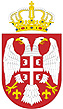 GOVERNMENT OF THE REPUBLIC OF SERBIAPUBLIC PROCUREMENT OFFICEMEDIUM-TERM PLAN OF THE PUBLIC PROCUREMENT OFFICE FOR THE PERIOD FROM 2023 TO 2025 Belgrade, January 2023Abbreviations RS - Republic of SerbiaAS - Action planPPO - Public Procurement OfficeLPPPC - Law on Public-Private Partnerships and ConcessionsPPPC - Public-Private Partnership CommissionMoE - Ministry of EconomyRC - Republic Commission for Protection of Rights in Public Procurement ProceduresMFIN - Ministry of FinanceSAI - State Audit InstitutionEU - European UnionCCIS - Chamber of Commerce and Industry of SerbiaCSOs - civil society organisationsUSAID - US Agency for International DevelopmentNALED - National Alliance for Local Economic Development UNDP - United Nations Development Programme JA - Judicial AcademyGPPs - Green public procurementsIntroductionThe Law on the Planning System of the Republic of Serbia (“Official Gazette of the Republic of Serbia”, No. 30/18) introduced the obligation of drafting and submitting the medium-term plan also for the public administration authorities (Article 26 of the Law). The same article introduced the obligation to prepare and publish the medium-term plan by 31 January of the current year on the portal of the public administration. The Decree on the methodology for the preparation of medium-term plans (“Official Gazette of the Republic of Serbia”, No. 8/19) prescribes the mandatory form and content of the medium-term plan, in accordance with which the Medium-Term Plan for the Office of Public Procurement was prepared. Annexes are published along with the Medium-Term Plan of the Public Procurement Office, in accordance with the Decree. Information on the medium-term planning payerThe information booklet on the work of the Public Procurement Office is available to the public in electronic form at the website of the Public Procurement Office: https://informator.poverenik.rs/informator?org=jD6B8qk4wDgF3rnwy Competencies of the Public Procurement OfficeThe Public Procurement Office is a special organisation that performs professional tasks in the field of public procurement, monitors the implementation of regulations on public procurement, adopts by-laws, monitors the implementation of public procurement procedures, controls the implementation of certain procedures, manages the Public Procurement Portal, prepares reports on public procurement, proposes measures to improve the public procurement system, provides professional assistance to clients and bidders, contributes to the creation of conditions for cost-effective, efficient and transparent use of public funds in the public procurement process.The regulations on state administration shall apply to the work and organisation of the Public Procurement Office, unless otherwise determined by the Law on Public Procurement (“Official Gazette of the Republic of Serbia”, No. 91/19). The Public Procurement Office performs the following tasks:prepares the strategy for the development and improvement of public procurement in the Republic of Serbia;monitors the implementation of public procurement regulations and prepares the annual report on the conducted monitoring;submits a request for initiating misdemeanour proceedings for misdemeanours prescribed by this Law, submits a request for protection of rights and initiates the implementation of other appropriate procedures before the competent authorities when, based on monitoring, it notices irregularities in the application of public procurement regulations; participates in the drafting of laws and other regulations in the field of public procurement and adopts bylaws in the field of public procurement; gives opinions on the application of the provisions of this Law and other regulations in the field of public procurement; provides professional assistance, prepares guidelines, manuals, as well as other publications in the field of public procurement and ensures that they are equally accessible to contracting authorities/entities and economic operators free of charge;collects statistical and other data on conducted procedures, concluded public procurement contracts and prepares a special annual report on public procurement; prescribes the procedure and conditions for obtaining a certificate for a public procurement officer and keep a register of public procurement officers;manages the Public Procurement Portal;undertakes the necessary activities related to the negotiations on accession to the European Union, in the field of public procurement;cooperates with domestic and foreign institutions and experts in the field of public procurement in order to improve the public procurement system;cooperates with other state bodies and organizations, bodies of territorial autonomy and local self-government; performs other tasks, in accordance with the law. ORGANISATIONAL STRUCTURE OF THE PUBLIC PROCUREMENT OFFICE:MEDIUM-TERM PLAN – a tabular viewNumber: 401-00-34/2023								 DIRECTORIn Belgrade, dated 31 January 2023									 										Sandra DamčevićATTACHMENTS: Plan of normative activities (Article 13 of the Decree on the methodology for the preparation of medium-term plans (“Official Gazette of the Republic of Serbia”, No. 8/19) Medium-term framework of expenses Name of state authority:Public Procurement OfficeSeat: Gračanička 8, 11000 BelgradeAddress for service of mail: Nemanjina 22-26, 11000 BelgradeIdentification/registration number: 17418785Tax identification number:102027924E-mail for receipt of submissions:office@ujn.gov.rsWebsite:www.ujn.gov.rs Phone:011/2888-712 A TABULAR VIEW OF THE MEASURES AND ACTIVITIES OF THE PUBLIC PROCUREMENT OFFICE FOR THE PERIOD 2023-2025A TABULAR VIEW OF THE MEASURES AND ACTIVITIES OF THE PUBLIC PROCUREMENT OFFICE FOR THE PERIOD 2023-2025A TABULAR VIEW OF THE MEASURES AND ACTIVITIES OF THE PUBLIC PROCUREMENT OFFICE FOR THE PERIOD 2023-2025A TABULAR VIEW OF THE MEASURES AND ACTIVITIES OF THE PUBLIC PROCUREMENT OFFICE FOR THE PERIOD 2023-2025A TABULAR VIEW OF THE MEASURES AND ACTIVITIES OF THE PUBLIC PROCUREMENT OFFICE FOR THE PERIOD 2023-2025A TABULAR VIEW OF THE MEASURES AND ACTIVITIES OF THE PUBLIC PROCUREMENT OFFICE FOR THE PERIOD 2023-2025A TABULAR VIEW OF THE MEASURES AND ACTIVITIES OF THE PUBLIC PROCUREMENT OFFICE FOR THE PERIOD 2023-2025A TABULAR VIEW OF THE MEASURES AND ACTIVITIES OF THE PUBLIC PROCUREMENT OFFICE FOR THE PERIOD 2023-2025A TABULAR VIEW OF THE MEASURES AND ACTIVITIES OF THE PUBLIC PROCUREMENT OFFICE FOR THE PERIOD 2023-2025A TABULAR VIEW OF THE MEASURES AND ACTIVITIES OF THE PUBLIC PROCUREMENT OFFICE FOR THE PERIOD 2023-2025A TABULAR VIEW OF THE MEASURES AND ACTIVITIES OF THE PUBLIC PROCUREMENT OFFICE FOR THE PERIOD 2023-2025A TABULAR VIEW OF THE MEASURES AND ACTIVITIES OF THE PUBLIC PROCUREMENT OFFICE FOR THE PERIOD 2023-2025A TABULAR VIEW OF THE MEASURES AND ACTIVITIES OF THE PUBLIC PROCUREMENT OFFICE FOR THE PERIOD 2023-2025A TABULAR VIEW OF THE MEASURES AND ACTIVITIES OF THE PUBLIC PROCUREMENT OFFICE FOR THE PERIOD 2023-2025A TABULAR VIEW OF THE MEASURES AND ACTIVITIES OF THE PUBLIC PROCUREMENT OFFICE FOR THE PERIOD 2023-2025A TABULAR VIEW OF THE MEASURES AND ACTIVITIES OF THE PUBLIC PROCUREMENT OFFICE FOR THE PERIOD 2023-2025A TABULAR VIEW OF THE MEASURES AND ACTIVITIES OF THE PUBLIC PROCUREMENT OFFICE FOR THE PERIOD 2023-2025A TABULAR VIEW OF THE MEASURES AND ACTIVITIES OF THE PUBLIC PROCUREMENT OFFICE FOR THE PERIOD 2023-2025A TABULAR VIEW OF THE MEASURES AND ACTIVITIES OF THE PUBLIC PROCUREMENT OFFICE FOR THE PERIOD 2023-2025A TABULAR VIEW OF THE MEASURES AND ACTIVITIES OF THE PUBLIC PROCUREMENT OFFICE FOR THE PERIOD 2023-2025A TABULAR VIEW OF THE MEASURES AND ACTIVITIES OF THE PUBLIC PROCUREMENT OFFICE FOR THE PERIOD 2023-2025A TABULAR VIEW OF THE MEASURES AND ACTIVITIES OF THE PUBLIC PROCUREMENT OFFICE FOR THE PERIOD 2023-2025A TABULAR VIEW OF THE MEASURES AND ACTIVITIES OF THE PUBLIC PROCUREMENT OFFICE FOR THE PERIOD 2023-2025A TABULAR VIEW OF THE MEASURES AND ACTIVITIES OF THE PUBLIC PROCUREMENT OFFICE FOR THE PERIOD 2023-2025A TABULAR VIEW OF THE MEASURES AND ACTIVITIES OF THE PUBLIC PROCUREMENT OFFICE FOR THE PERIOD 2023-2025A TABULAR VIEW OF THE MEASURES AND ACTIVITIES OF THE PUBLIC PROCUREMENT OFFICE FOR THE PERIOD 2023-2025A TABULAR VIEW OF THE MEASURES AND ACTIVITIES OF THE PUBLIC PROCUREMENT OFFICE FOR THE PERIOD 2023-2025A TABULAR VIEW OF THE MEASURES AND ACTIVITIES OF THE PUBLIC PROCUREMENT OFFICE FOR THE PERIOD 2023-2025A TABULAR VIEW OF THE MEASURES AND ACTIVITIES OF THE PUBLIC PROCUREMENT OFFICE FOR THE PERIOD 2023-2025A TABULAR VIEW OF THE MEASURES AND ACTIVITIES OF THE PUBLIC PROCUREMENT OFFICE FOR THE PERIOD 2023-2025A TABULAR VIEW OF THE MEASURES AND ACTIVITIES OF THE PUBLIC PROCUREMENT OFFICE FOR THE PERIOD 2023-2025A TABULAR VIEW OF THE MEASURES AND ACTIVITIES OF THE PUBLIC PROCUREMENT OFFICE FOR THE PERIOD 2023-2025A TABULAR VIEW OF THE MEASURES AND ACTIVITIES OF THE PUBLIC PROCUREMENT OFFICE FOR THE PERIOD 2023-2025A TABULAR VIEW OF THE MEASURES AND ACTIVITIES OF THE PUBLIC PROCUREMENT OFFICE FOR THE PERIOD 2023-2025A TABULAR VIEW OF THE MEASURES AND ACTIVITIES OF THE PUBLIC PROCUREMENT OFFICE FOR THE PERIOD 2023-2025General goal 1: Further development of a modern and efficient public procurement system General goal 1: Further development of a modern and efficient public procurement system General goal 1: Further development of a modern and efficient public procurement system General goal 1: Further development of a modern and efficient public procurement system General goal 1: Further development of a modern and efficient public procurement system General goal 1: Further development of a modern and efficient public procurement system General goal 1: Further development of a modern and efficient public procurement system General goal 1: Further development of a modern and efficient public procurement system General goal 1: Further development of a modern and efficient public procurement system General goal 1: Further development of a modern and efficient public procurement system General goal 1: Further development of a modern and efficient public procurement system General goal 1: Further development of a modern and efficient public procurement system General goal 1: Further development of a modern and efficient public procurement system General goal 1: Further development of a modern and efficient public procurement system General goal 1: Further development of a modern and efficient public procurement system General goal 1: Further development of a modern and efficient public procurement system General goal 1: Further development of a modern and efficient public procurement system General goal 1: Further development of a modern and efficient public procurement system General goal 1: Further development of a modern and efficient public procurement system General goal 1: Further development of a modern and efficient public procurement system General goal 1: Further development of a modern and efficient public procurement system General goal 1: Further development of a modern and efficient public procurement system General goal 1: Further development of a modern and efficient public procurement system General goal 1: Further development of a modern and efficient public procurement system General goal 1: Further development of a modern and efficient public procurement system General goal 1: Further development of a modern and efficient public procurement system General goal 1: Further development of a modern and efficient public procurement system General goal 1: Further development of a modern and efficient public procurement system General goal 1: Further development of a modern and efficient public procurement system General goal 1: Further development of a modern and efficient public procurement system General goal 1: Further development of a modern and efficient public procurement system General goal 1: Further development of a modern and efficient public procurement system General goal 1: Further development of a modern and efficient public procurement system General goal 1: Further development of a modern and efficient public procurement system General goal 1: Further development of a modern and efficient public procurement system Planning document from which the goal was taken: Public Procurement Development Programme for the period from 2019 to 2023Planning document from which the goal was taken: Public Procurement Development Programme for the period from 2019 to 2023Planning document from which the goal was taken: Public Procurement Development Programme for the period from 2019 to 2023Planning document from which the goal was taken: Public Procurement Development Programme for the period from 2019 to 2023Planning document from which the goal was taken: Public Procurement Development Programme for the period from 2019 to 2023Planning document from which the goal was taken: Public Procurement Development Programme for the period from 2019 to 2023Planning document from which the goal was taken: Public Procurement Development Programme for the period from 2019 to 2023Planning document from which the goal was taken: Public Procurement Development Programme for the period from 2019 to 2023Planning document from which the goal was taken: Public Procurement Development Programme for the period from 2019 to 2023Planning document from which the goal was taken: Public Procurement Development Programme for the period from 2019 to 2023Planning document from which the goal was taken: Public Procurement Development Programme for the period from 2019 to 2023Planning document from which the goal was taken: Public Procurement Development Programme for the period from 2019 to 2023Planning document from which the goal was taken: Public Procurement Development Programme for the period from 2019 to 2023Planning document from which the goal was taken: Public Procurement Development Programme for the period from 2019 to 2023Planning document from which the goal was taken: Public Procurement Development Programme for the period from 2019 to 2023Planning document from which the goal was taken: Public Procurement Development Programme for the period from 2019 to 2023Planning document from which the goal was taken: Public Procurement Development Programme for the period from 2019 to 2023Planning document from which the goal was taken: Public Procurement Development Programme for the period from 2019 to 2023Planning document from which the goal was taken: Public Procurement Development Programme for the period from 2019 to 2023Planning document from which the goal was taken: Public Procurement Development Programme for the period from 2019 to 2023Planning document from which the goal was taken: Public Procurement Development Programme for the period from 2019 to 2023Planning document from which the goal was taken: Public Procurement Development Programme for the period from 2019 to 2023Planning document from which the goal was taken: Public Procurement Development Programme for the period from 2019 to 2023Planning document from which the goal was taken: Public Procurement Development Programme for the period from 2019 to 2023Planning document from which the goal was taken: Public Procurement Development Programme for the period from 2019 to 2023Planning document from which the goal was taken: Public Procurement Development Programme for the period from 2019 to 2023Planning document from which the goal was taken: Public Procurement Development Programme for the period from 2019 to 2023Planning document from which the goal was taken: Public Procurement Development Programme for the period from 2019 to 2023Planning document from which the goal was taken: Public Procurement Development Programme for the period from 2019 to 2023Planning document from which the goal was taken: Public Procurement Development Programme for the period from 2019 to 2023Planning document from which the goal was taken: Public Procurement Development Programme for the period from 2019 to 2023Planning document from which the goal was taken: Public Procurement Development Programme for the period from 2019 to 2023Planning document from which the goal was taken: Public Procurement Development Programme for the period from 2019 to 2023Planning document from which the goal was taken: Public Procurement Development Programme for the period from 2019 to 2023Planning document from which the goal was taken: Public Procurement Development Programme for the period from 2019 to 2023Indicator(s) at the level of the goal (effect indicator)Indicator(s) at the level of the goal (effect indicator)Indicator(s) at the level of the goal (effect indicator)Indicator(s) at the level of the goal (effect indicator)Indicator(s) at the level of the goal (effect indicator)Unit of measurementUnit of measurementSource of checkSource of checkSource of checkSource of checkSource of checkBaseline valueBaseline valueBaseline valueBaseline valueBaseline yearBaseline yearBaseline yearTarget value in the last yearTarget value in the last yearTarget value in the last yearTarget value in the last yearTarget value in the last yearTarget value in the last yearTarget value in the last yearTarget value in the last yearLast year of validity of the planning documentLast year of validity of the planning documentLast year of validity of the planning documentLast year of validity of the planning documentLast year of validity of the planning documentLast year of validity of the planning documentLast year of validity of the planning documentLast year of validity of the planning documentAnnual Progress Report of the European Commission for the Republic of SerbiaAnnual Progress Report of the European Commission for the Republic of SerbiaAnnual Progress Report of the European Commission for the Republic of SerbiaAnnual Progress Report of the European Commission for the Republic of SerbiaAnnual Progress Report of the European Commission for the Republic of Serbia0 - No progress 1 - Partial progress 2 - Significant progress 0 - No progress 1 - Partial progress 2 - Significant progress Annual Progress Report of the European Commission for the Republic of SerbiaAnnual Progress Report of the European Commission for the Republic of SerbiaAnnual Progress Report of the European Commission for the Republic of SerbiaAnnual Progress Report of the European Commission for the Republic of SerbiaAnnual Progress Report of the European Commission for the Republic of Serbia11112022202220222222222220232023202320232023202320232023Special goal 1.1: Increasing the efficiency and cost-effectiveness of public procurement procedures Special goal 1.1: Increasing the efficiency and cost-effectiveness of public procurement procedures Special goal 1.1: Increasing the efficiency and cost-effectiveness of public procurement procedures Special goal 1.1: Increasing the efficiency and cost-effectiveness of public procurement procedures Special goal 1.1: Increasing the efficiency and cost-effectiveness of public procurement procedures Special goal 1.1: Increasing the efficiency and cost-effectiveness of public procurement procedures Special goal 1.1: Increasing the efficiency and cost-effectiveness of public procurement procedures Special goal 1.1: Increasing the efficiency and cost-effectiveness of public procurement procedures Planning document from which the goal was taken: Public Procurement Development Programme in the Republic of Serbia for the period from 2019 to 2023, established by the Medium-Term Plan, AP Reform Programme of Public Finances Management for the period 2021-2025Planning document from which the goal was taken: Public Procurement Development Programme in the Republic of Serbia for the period from 2019 to 2023, established by the Medium-Term Plan, AP Reform Programme of Public Finances Management for the period 2021-2025Planning document from which the goal was taken: Public Procurement Development Programme in the Republic of Serbia for the period from 2019 to 2023, established by the Medium-Term Plan, AP Reform Programme of Public Finances Management for the period 2021-2025Planning document from which the goal was taken: Public Procurement Development Programme in the Republic of Serbia for the period from 2019 to 2023, established by the Medium-Term Plan, AP Reform Programme of Public Finances Management for the period 2021-2025Planning document from which the goal was taken: Public Procurement Development Programme in the Republic of Serbia for the period from 2019 to 2023, established by the Medium-Term Plan, AP Reform Programme of Public Finances Management for the period 2021-2025Planning document from which the goal was taken: Public Procurement Development Programme in the Republic of Serbia for the period from 2019 to 2023, established by the Medium-Term Plan, AP Reform Programme of Public Finances Management for the period 2021-2025Planning document from which the goal was taken: Public Procurement Development Programme in the Republic of Serbia for the period from 2019 to 2023, established by the Medium-Term Plan, AP Reform Programme of Public Finances Management for the period 2021-2025Planning document from which the goal was taken: Public Procurement Development Programme in the Republic of Serbia for the period from 2019 to 2023, established by the Medium-Term Plan, AP Reform Programme of Public Finances Management for the period 2021-2025Budget programme taking the objective (code and name): Budget programme taking the objective (code and name): Budget programme taking the objective (code and name): Budget programme taking the objective (code and name): Budget programme taking the objective (code and name): Budget programme taking the objective (code and name): Budget programme taking the objective (code and name): Budget programme taking the objective (code and name): Indicator(s) at the level of the specific goal (outcome indicator)Unit of measurementSource of checkBaseline valueBaseline yearTarget value in 2023Target value in 2024Target value in 2025Average duration of an open procedure (in days)NumberAnnual Report on Public Procurement Procedures of the PPO472022464646Special goal 1.2: Strengthening competition in the public procurement marketSpecial goal 1.2: Strengthening competition in the public procurement marketSpecial goal 1.2: Strengthening competition in the public procurement marketSpecial goal 1.2: Strengthening competition in the public procurement marketSpecial goal 1.2: Strengthening competition in the public procurement marketSpecial goal 1.2: Strengthening competition in the public procurement marketSpecial goal 1.2: Strengthening competition in the public procurement marketSpecial goal 1.2: Strengthening competition in the public procurement marketPlanning document from which the goal was taken: Public Procurement Development Programme in the Republic of Serbia for the period from 2019 to 2023, established by the Medium-Term Plan, AP Reform Programme of Public Finances Management for the period 2021-2025Planning document from which the goal was taken: Public Procurement Development Programme in the Republic of Serbia for the period from 2019 to 2023, established by the Medium-Term Plan, AP Reform Programme of Public Finances Management for the period 2021-2025Planning document from which the goal was taken: Public Procurement Development Programme in the Republic of Serbia for the period from 2019 to 2023, established by the Medium-Term Plan, AP Reform Programme of Public Finances Management for the period 2021-2025Planning document from which the goal was taken: Public Procurement Development Programme in the Republic of Serbia for the period from 2019 to 2023, established by the Medium-Term Plan, AP Reform Programme of Public Finances Management for the period 2021-2025Planning document from which the goal was taken: Public Procurement Development Programme in the Republic of Serbia for the period from 2019 to 2023, established by the Medium-Term Plan, AP Reform Programme of Public Finances Management for the period 2021-2025Planning document from which the goal was taken: Public Procurement Development Programme in the Republic of Serbia for the period from 2019 to 2023, established by the Medium-Term Plan, AP Reform Programme of Public Finances Management for the period 2021-2025Planning document from which the goal was taken: Public Procurement Development Programme in the Republic of Serbia for the period from 2019 to 2023, established by the Medium-Term Plan, AP Reform Programme of Public Finances Management for the period 2021-2025Planning document from which the goal was taken: Public Procurement Development Programme in the Republic of Serbia for the period from 2019 to 2023, established by the Medium-Term Plan, AP Reform Programme of Public Finances Management for the period 2021-2025Budget programme taking the objective (code and name): Budget programme taking the objective (code and name): Budget programme taking the objective (code and name): Budget programme taking the objective (code and name): Budget programme taking the objective (code and name): Budget programme taking the objective (code and name): Budget programme taking the objective (code and name): Budget programme taking the objective (code and name): Indicator(s) at the level of the specific goal (outcome indicator)Unit of measurementSource of checkBaseline valueBaseline yearTarget value in 2023Target value in 2024Target value in 2025Average number of tenders under the public procurement procedureNumberAnnual Report on Public Procurement Procedures of the PPO2.520222.52.52.5Special goal 1.3: Reduction of the risk of irregularities in the public procurement system Special goal 1.3: Reduction of the risk of irregularities in the public procurement system Special goal 1.3: Reduction of the risk of irregularities in the public procurement system Special goal 1.3: Reduction of the risk of irregularities in the public procurement system Special goal 1.3: Reduction of the risk of irregularities in the public procurement system Special goal 1.3: Reduction of the risk of irregularities in the public procurement system Special goal 1.3: Reduction of the risk of irregularities in the public procurement system Special goal 1.3: Reduction of the risk of irregularities in the public procurement system Planning document from which the goal was taken: Public Procurement Development Programme in the Republic of Serbia for the period from 2019 to 2023, established by the Mid-Term Plan Planning document from which the goal was taken: Public Procurement Development Programme in the Republic of Serbia for the period from 2019 to 2023, established by the Mid-Term Plan Planning document from which the goal was taken: Public Procurement Development Programme in the Republic of Serbia for the period from 2019 to 2023, established by the Mid-Term Plan Planning document from which the goal was taken: Public Procurement Development Programme in the Republic of Serbia for the period from 2019 to 2023, established by the Mid-Term Plan Planning document from which the goal was taken: Public Procurement Development Programme in the Republic of Serbia for the period from 2019 to 2023, established by the Mid-Term Plan Planning document from which the goal was taken: Public Procurement Development Programme in the Republic of Serbia for the period from 2019 to 2023, established by the Mid-Term Plan Planning document from which the goal was taken: Public Procurement Development Programme in the Republic of Serbia for the period from 2019 to 2023, established by the Mid-Term Plan Planning document from which the goal was taken: Public Procurement Development Programme in the Republic of Serbia for the period from 2019 to 2023, established by the Mid-Term Plan Budget programme taking the objective (code and name):Budget programme taking the objective (code and name):Budget programme taking the objective (code and name):Budget programme taking the objective (code and name):Budget programme taking the objective (code and name):Budget programme taking the objective (code and name):Budget programme taking the objective (code and name):Budget programme taking the objective (code and name):Indicator(s) at the level of the specific goal (outcome indicator)Unit of measurementSource of checkBaseline valueBaseline yearTarget value in 2023Target value in 2024Target value in 2025Number of procedures over which the monitoring was conducted Number Annual report on the conducted monitoring of the PPO6302022 700750800Special goal 1.4: Promotion and encouragement of environmental and social aspects in public procurement and innovationsSpecial goal 1.4: Promotion and encouragement of environmental and social aspects in public procurement and innovationsSpecial goal 1.4: Promotion and encouragement of environmental and social aspects in public procurement and innovationsSpecial goal 1.4: Promotion and encouragement of environmental and social aspects in public procurement and innovationsSpecial goal 1.4: Promotion and encouragement of environmental and social aspects in public procurement and innovationsSpecial goal 1.4: Promotion and encouragement of environmental and social aspects in public procurement and innovationsSpecial goal 1.4: Promotion and encouragement of environmental and social aspects in public procurement and innovationsSpecial goal 1.4: Promotion and encouragement of environmental and social aspects in public procurement and innovationsPlanning document from which the goal was taken: Public Procurement Development Programme in the Republic of Serbia for the period from 2019 to 2023, established by the Mid-Term PlanPlanning document from which the goal was taken: Public Procurement Development Programme in the Republic of Serbia for the period from 2019 to 2023, established by the Mid-Term PlanPlanning document from which the goal was taken: Public Procurement Development Programme in the Republic of Serbia for the period from 2019 to 2023, established by the Mid-Term PlanPlanning document from which the goal was taken: Public Procurement Development Programme in the Republic of Serbia for the period from 2019 to 2023, established by the Mid-Term PlanPlanning document from which the goal was taken: Public Procurement Development Programme in the Republic of Serbia for the period from 2019 to 2023, established by the Mid-Term PlanPlanning document from which the goal was taken: Public Procurement Development Programme in the Republic of Serbia for the period from 2019 to 2023, established by the Mid-Term PlanPlanning document from which the goal was taken: Public Procurement Development Programme in the Republic of Serbia for the period from 2019 to 2023, established by the Mid-Term PlanPlanning document from which the goal was taken: Public Procurement Development Programme in the Republic of Serbia for the period from 2019 to 2023, established by the Mid-Term PlanBudget programme taking the objective (code and name):Budget programme taking the objective (code and name):Budget programme taking the objective (code and name):Budget programme taking the objective (code and name):Budget programme taking the objective (code and name):Budget programme taking the objective (code and name):Budget programme taking the objective (code and name):Budget programme taking the objective (code and name):Indicator(s) at the level of the specific goal (outcome indicator)Unit of measurementSource of checkBaseline valueBaseline yearTarget value in 2023Target value in 2024Target value in 2025Number of conducted public procurements with the application of environmental aspectsNumber Annual Report on Public Procurement Procedures of the PPO1,11120221,2001,2501,300Number of conducted public procurements with the application of social aspectsNumberAnnual Report on Public Procurement Procedures of the PPO1062022120140160Measure 1: Improving the legal frameworkMeasure 1: Improving the legal frameworkMeasure 1: Improving the legal frameworkMeasure 1: Improving the legal frameworkMeasure 1: Improving the legal frameworkMeasure 1: Improving the legal frameworkMeasure 1: Improving the legal frameworkMeasure 1: Improving the legal frameworkMeasure 1: Improving the legal frameworkMeasure 1: Improving the legal frameworkMeasure 1: Improving the legal frameworkMeasure 1: Improving the legal frameworkMeasure 1: Improving the legal frameworkMeasure 1: Improving the legal frameworkMeasure 1: Improving the legal frameworkMeasure 1: Improving the legal frameworkMeasure 1: Improving the legal frameworkMeasure 1: Improving the legal frameworkMeasure 1: Improving the legal frameworkMeasure 1: Improving the legal frameworkMeasure 1: Improving the legal frameworkMeasure 1: Improving the legal frameworkMeasure 1: Improving the legal frameworkMeasure 1: Improving the legal frameworkMeasure 1: Improving the legal frameworkMeasure 1: Improving the legal frameworkMeasure 1: Improving the legal frameworkMeasure 1: Improving the legal frameworkMeasure 1: Improving the legal frameworkMeasure 1: Improving the legal frameworkMeasure 1: Improving the legal frameworkMeasure 1: Improving the legal frameworkMeasure 1: Improving the legal frameworkMeasure 1: Improving the legal frameworkMeasure 1: Improving the legal frameworkMeasure 1: Improving the legal frameworkMeasure 1: Improving the legal frameworkMeasure 1: Improving the legal frameworkMeasure 1: Improving the legal frameworkMeasure 1: Improving the legal frameworkMeasure 1: Improving the legal frameworkMeasure 1: Improving the legal frameworkMeasure 1: Improving the legal frameworkPlanning document from which the measure was taken: Public Procurement Development Programme in the Republic of Serbia for the period from 2019 to 2023, established by the Medium-Term Plan, AP Reform Programme of Public Finances Management for the period 2021-2025Planning document from which the measure was taken: Public Procurement Development Programme in the Republic of Serbia for the period from 2019 to 2023, established by the Medium-Term Plan, AP Reform Programme of Public Finances Management for the period 2021-2025Planning document from which the measure was taken: Public Procurement Development Programme in the Republic of Serbia for the period from 2019 to 2023, established by the Medium-Term Plan, AP Reform Programme of Public Finances Management for the period 2021-2025Planning document from which the measure was taken: Public Procurement Development Programme in the Republic of Serbia for the period from 2019 to 2023, established by the Medium-Term Plan, AP Reform Programme of Public Finances Management for the period 2021-2025Planning document from which the measure was taken: Public Procurement Development Programme in the Republic of Serbia for the period from 2019 to 2023, established by the Medium-Term Plan, AP Reform Programme of Public Finances Management for the period 2021-2025Planning document from which the measure was taken: Public Procurement Development Programme in the Republic of Serbia for the period from 2019 to 2023, established by the Medium-Term Plan, AP Reform Programme of Public Finances Management for the period 2021-2025Planning document from which the measure was taken: Public Procurement Development Programme in the Republic of Serbia for the period from 2019 to 2023, established by the Medium-Term Plan, AP Reform Programme of Public Finances Management for the period 2021-2025Planning document from which the measure was taken: Public Procurement Development Programme in the Republic of Serbia for the period from 2019 to 2023, established by the Medium-Term Plan, AP Reform Programme of Public Finances Management for the period 2021-2025Planning document from which the measure was taken: Public Procurement Development Programme in the Republic of Serbia for the period from 2019 to 2023, established by the Medium-Term Plan, AP Reform Programme of Public Finances Management for the period 2021-2025Planning document from which the measure was taken: Public Procurement Development Programme in the Republic of Serbia for the period from 2019 to 2023, established by the Medium-Term Plan, AP Reform Programme of Public Finances Management for the period 2021-2025Planning document from which the measure was taken: Public Procurement Development Programme in the Republic of Serbia for the period from 2019 to 2023, established by the Medium-Term Plan, AP Reform Programme of Public Finances Management for the period 2021-2025Planning document from which the measure was taken: Public Procurement Development Programme in the Republic of Serbia for the period from 2019 to 2023, established by the Medium-Term Plan, AP Reform Programme of Public Finances Management for the period 2021-2025Planning document from which the measure was taken: Public Procurement Development Programme in the Republic of Serbia for the period from 2019 to 2023, established by the Medium-Term Plan, AP Reform Programme of Public Finances Management for the period 2021-2025Planning document from which the measure was taken: Public Procurement Development Programme in the Republic of Serbia for the period from 2019 to 2023, established by the Medium-Term Plan, AP Reform Programme of Public Finances Management for the period 2021-2025Planning document from which the measure was taken: Public Procurement Development Programme in the Republic of Serbia for the period from 2019 to 2023, established by the Medium-Term Plan, AP Reform Programme of Public Finances Management for the period 2021-2025Planning document from which the measure was taken: Public Procurement Development Programme in the Republic of Serbia for the period from 2019 to 2023, established by the Medium-Term Plan, AP Reform Programme of Public Finances Management for the period 2021-2025Planning document from which the measure was taken: Public Procurement Development Programme in the Republic of Serbia for the period from 2019 to 2023, established by the Medium-Term Plan, AP Reform Programme of Public Finances Management for the period 2021-2025Planning document from which the measure was taken: Public Procurement Development Programme in the Republic of Serbia for the period from 2019 to 2023, established by the Medium-Term Plan, AP Reform Programme of Public Finances Management for the period 2021-2025Planning document from which the measure was taken: Public Procurement Development Programme in the Republic of Serbia for the period from 2019 to 2023, established by the Medium-Term Plan, AP Reform Programme of Public Finances Management for the period 2021-2025Planning document from which the measure was taken: Public Procurement Development Programme in the Republic of Serbia for the period from 2019 to 2023, established by the Medium-Term Plan, AP Reform Programme of Public Finances Management for the period 2021-2025Planning document from which the measure was taken: Public Procurement Development Programme in the Republic of Serbia for the period from 2019 to 2023, established by the Medium-Term Plan, AP Reform Programme of Public Finances Management for the period 2021-2025Planning document from which the measure was taken: Public Procurement Development Programme in the Republic of Serbia for the period from 2019 to 2023, established by the Medium-Term Plan, AP Reform Programme of Public Finances Management for the period 2021-2025Planning document from which the measure was taken: Public Procurement Development Programme in the Republic of Serbia for the period from 2019 to 2023, established by the Medium-Term Plan, AP Reform Programme of Public Finances Management for the period 2021-2025Planning document from which the measure was taken: Public Procurement Development Programme in the Republic of Serbia for the period from 2019 to 2023, established by the Medium-Term Plan, AP Reform Programme of Public Finances Management for the period 2021-2025Planning document from which the measure was taken: Public Procurement Development Programme in the Republic of Serbia for the period from 2019 to 2023, established by the Medium-Term Plan, AP Reform Programme of Public Finances Management for the period 2021-2025Planning document from which the measure was taken: Public Procurement Development Programme in the Republic of Serbia for the period from 2019 to 2023, established by the Medium-Term Plan, AP Reform Programme of Public Finances Management for the period 2021-2025Planning document from which the measure was taken: Public Procurement Development Programme in the Republic of Serbia for the period from 2019 to 2023, established by the Medium-Term Plan, AP Reform Programme of Public Finances Management for the period 2021-2025Planning document from which the measure was taken: Public Procurement Development Programme in the Republic of Serbia for the period from 2019 to 2023, established by the Medium-Term Plan, AP Reform Programme of Public Finances Management for the period 2021-2025Planning document from which the measure was taken: Public Procurement Development Programme in the Republic of Serbia for the period from 2019 to 2023, established by the Medium-Term Plan, AP Reform Programme of Public Finances Management for the period 2021-2025Planning document from which the measure was taken: Public Procurement Development Programme in the Republic of Serbia for the period from 2019 to 2023, established by the Medium-Term Plan, AP Reform Programme of Public Finances Management for the period 2021-2025Planning document from which the measure was taken: Public Procurement Development Programme in the Republic of Serbia for the period from 2019 to 2023, established by the Medium-Term Plan, AP Reform Programme of Public Finances Management for the period 2021-2025Planning document from which the measure was taken: Public Procurement Development Programme in the Republic of Serbia for the period from 2019 to 2023, established by the Medium-Term Plan, AP Reform Programme of Public Finances Management for the period 2021-2025Planning document from which the measure was taken: Public Procurement Development Programme in the Republic of Serbia for the period from 2019 to 2023, established by the Medium-Term Plan, AP Reform Programme of Public Finances Management for the period 2021-2025Planning document from which the measure was taken: Public Procurement Development Programme in the Republic of Serbia for the period from 2019 to 2023, established by the Medium-Term Plan, AP Reform Programme of Public Finances Management for the period 2021-2025Planning document from which the measure was taken: Public Procurement Development Programme in the Republic of Serbia for the period from 2019 to 2023, established by the Medium-Term Plan, AP Reform Programme of Public Finances Management for the period 2021-2025Planning document from which the measure was taken: Public Procurement Development Programme in the Republic of Serbia for the period from 2019 to 2023, established by the Medium-Term Plan, AP Reform Programme of Public Finances Management for the period 2021-2025Planning document from which the measure was taken: Public Procurement Development Programme in the Republic of Serbia for the period from 2019 to 2023, established by the Medium-Term Plan, AP Reform Programme of Public Finances Management for the period 2021-2025Planning document from which the measure was taken: Public Procurement Development Programme in the Republic of Serbia for the period from 2019 to 2023, established by the Medium-Term Plan, AP Reform Programme of Public Finances Management for the period 2021-2025Planning document from which the measure was taken: Public Procurement Development Programme in the Republic of Serbia for the period from 2019 to 2023, established by the Medium-Term Plan, AP Reform Programme of Public Finances Management for the period 2021-2025Planning document from which the measure was taken: Public Procurement Development Programme in the Republic of Serbia for the period from 2019 to 2023, established by the Medium-Term Plan, AP Reform Programme of Public Finances Management for the period 2021-2025Planning document from which the measure was taken: Public Procurement Development Programme in the Republic of Serbia for the period from 2019 to 2023, established by the Medium-Term Plan, AP Reform Programme of Public Finances Management for the period 2021-2025Planning document from which the measure was taken: Public Procurement Development Programme in the Republic of Serbia for the period from 2019 to 2023, established by the Medium-Term Plan, AP Reform Programme of Public Finances Management for the period 2021-2025Planning document from which the measure was taken: Public Procurement Development Programme in the Republic of Serbia for the period from 2019 to 2023, established by the Medium-Term Plan, AP Reform Programme of Public Finances Management for the period 2021-2025Implementation period: 2023Implementation period: 2023Implementation period: 2023Implementation period: 2023Implementation period: 2023Implementation period: 2023Implementation period: 2023Implementation period: 2023Implementation period: 2023Implementation period: 2023Implementation period: 2023Implementation period: 2023Implementation period: 2023Type of measure: Regulatory measureType of measure: Regulatory measureType of measure: Regulatory measureType of measure: Regulatory measureType of measure: Regulatory measureType of measure: Regulatory measureType of measure: Regulatory measureType of measure: Regulatory measureType of measure: Regulatory measureType of measure: Regulatory measureType of measure: Regulatory measureType of measure: Regulatory measureType of measure: Regulatory measureType of measure: Regulatory measureType of measure: Regulatory measureType of measure: Regulatory measureType of measure: Regulatory measureType of measure: Regulatory measureType of measure: Regulatory measureType of measure: Regulatory measureType of measure: Regulatory measureType of measure: Regulatory measureType of measure: Regulatory measureType of measure: Regulatory measureType of measure: Regulatory measureType of measure: Regulatory measureType of measure: Regulatory measureType of measure: Regulatory measureType of measure: Regulatory measureType of measure: Regulatory measureIndicator(s) at the level of the measure (output indicator)Indicator(s) at the level of the measure (output indicator)Unit of measurementUnit of measurementUnit of measurementUnit of measurementUnit of measurementUnit of measurementUnit of measurementUnit of measurementUnit of measurementUnit of measurementUnit of measurementSource of checkSource of checkSource of checkSource of checkSource of checkSource of checkBaseline valueBaseline valueBaseline valueBaseline valueBaseline valueBaseline valueBaseline yearBaseline yearBaseline yearBaseline yearTarget value in 2023Target value in 2023Target value in 2023Target value in 2023Target value in 2023Target value in 2023Target value in 2023Target value in 2023Target value in 2024Target value in 2024Target value in 2024Target value in 2024Target value in 2024Target value in 2025Adopted amendments to the PPL Adopted amendments to the PPL Under preparation - 0 Adopted amendments - 1Under preparation - 0 Adopted amendments - 1Under preparation - 0 Adopted amendments - 1Under preparation - 0 Adopted amendments - 1Under preparation - 0 Adopted amendments - 1Under preparation - 0 Adopted amendments - 1Under preparation - 0 Adopted amendments - 1Under preparation - 0 Adopted amendments - 1Under preparation - 0 Adopted amendments - 1Under preparation - 0 Adopted amendments - 1Under preparation - 0 Adopted amendments - 1“Official Gazette of the Republic of Serbia”“Official Gazette of the Republic of Serbia”“Official Gazette of the Republic of Serbia”“Official Gazette of the Republic of Serbia”“Official Gazette of the Republic of Serbia”“Official Gazette of the Republic of Serbia”000000202220222022202211111111Adopted amendments to the LPPPC Adopted amendments to the LPPPC Under preparation - 0 Adopted amendments - 1Under preparation - 0 Adopted amendments - 1Under preparation - 0 Adopted amendments - 1Under preparation - 0 Adopted amendments - 1Under preparation - 0 Adopted amendments - 1Under preparation - 0 Adopted amendments - 1Under preparation - 0 Adopted amendments - 1Under preparation - 0 Adopted amendments - 1Under preparation - 0 Adopted amendments - 1Under preparation - 0 Adopted amendments - 1Under preparation - 0 Adopted amendments - 1“Official Gazette of the Republic of Serbia”“Official Gazette of the Republic of Serbia”“Official Gazette of the Republic of Serbia”“Official Gazette of the Republic of Serbia”“Official Gazette of the Republic of Serbia”“Official Gazette of the Republic of Serbia”000000202220222022202211111111Adopted by-laws in accordance with the amendments to the PPLAdopted by-laws in accordance with the amendments to the PPLUnder preparation - 0 Adopted by-laws - 1Under preparation - 0 Adopted by-laws - 1Under preparation - 0 Adopted by-laws - 1Under preparation - 0 Adopted by-laws - 1Under preparation - 0 Adopted by-laws - 1Under preparation - 0 Adopted by-laws - 1Under preparation - 0 Adopted by-laws - 1Under preparation - 0 Adopted by-laws - 1Under preparation - 0 Adopted by-laws - 1Under preparation - 0 Adopted by-laws - 1Under preparation - 0 Adopted by-laws - 1“Official Gazette of the Republic of Serbia”“Official Gazette of the Republic of Serbia”“Official Gazette of the Republic of Serbia”“Official Gazette of the Republic of Serbia”“Official Gazette of the Republic of Serbia”“Official Gazette of the Republic of Serbia”000000202220222022202211111111Activity nameImplementing entity (authority department)Implementing entity (authority department)Implementing entity (authority department)Implementing entity (authority department)Implementing entity (authority department)Implementing entity (authority department)Implementing entity (authority department)Implementing entity (authority department)Implementing entity (authority department)Deadline for completion of activitiesDeadline for completion of activitiesDeadline for completion of activitiesDeadline for completion of activitiesDeadline for completion of activitiesDeadline for completion of activitiesDeadline for completion of activitiesDeadline for completion of activitiesDeadline for completion of activitiesDeadline for completion of activitiesDeadline for completion of activitiesSource of financingSource of financingSource of financingSource of financingSource of financingSource of financingSource of financingTotal estimated financial resources by source in 000 RSDTotal estimated financial resources by source in 000 RSDTotal estimated financial resources by source in 000 RSDTotal estimated financial resources by source in 000 RSDTotal estimated financial resources by source in 000 RSDTotal estimated financial resources by source in 000 RSDTotal estimated financial resources by source in 000 RSDTotal estimated financial resources by source in 000 RSDTotal estimated financial resources by source in 000 RSDTotal estimated financial resources by source in 000 RSDTotal estimated financial resources by source in 000 RSDTotal estimated financial resources by source in 000 RSDTotal estimated financial resources by source in 000 RSDTotal estimated financial resources by source in 000 RSDTotal estimated financial resources by source in 000 RSDActivity nameImplementing entity (authority department)Implementing entity (authority department)Implementing entity (authority department)Implementing entity (authority department)Implementing entity (authority department)Implementing entity (authority department)Implementing entity (authority department)Implementing entity (authority department)Implementing entity (authority department)Deadline for completion of activitiesDeadline for completion of activitiesDeadline for completion of activitiesDeadline for completion of activitiesDeadline for completion of activitiesDeadline for completion of activitiesDeadline for completion of activitiesDeadline for completion of activitiesDeadline for completion of activitiesDeadline for completion of activitiesDeadline for completion of activitiesSource of financingSource of financingSource of financingSource of financingSource of financingSource of financingSource of financingIn 2023In 2023In 2023In 2023In 2023In 2024 In 2024 In 2024 In 2024 In 2024 In 2024 In 2024 In 2024 In 2025In 20251.1.1 Development and adoption of a public policy document for the development of public procurement for the period 2024-2028PPONALEDSIDAPPONALEDSIDAPPONALEDSIDAPPONALEDSIDAPPONALEDSIDAPPONALEDSIDAPPONALEDSIDAPPONALEDSIDAPPONALEDSIDA4th quarter of 20234th quarter of 20234th quarter of 20234th quarter of 20234th quarter of 20234th quarter of 20234th quarter of 20234th quarter of 20234th quarter of 20234th quarter of 20234th quarter of 2023Budget of the Republic of Serbia International assistance Budget of the Republic of Serbia International assistance Budget of the Republic of Serbia International assistance Budget of the Republic of Serbia International assistance Budget of the Republic of Serbia International assistance Budget of the Republic of Serbia International assistance Budget of the Republic of Serbia International assistance 0612 - programme (regular allocations)0612 - programme (regular allocations)0612 - programme (regular allocations)0612 - programme (regular allocations)0612 - programme (regular allocations)1.1.2 Proposing amendments to the PPLMFINPPOMFINPPOMFINPPOMFINPPOMFINPPOMFINPPOMFINPPOMFINPPOMFINPPO4th quarter of 20234th quarter of 20234th quarter of 20234th quarter of 20234th quarter of 20234th quarter of 20234th quarter of 20234th quarter of 20234th quarter of 20234th quarter of 20234th quarter of 2023Budget of the Republic of SerbiaBudget of the Republic of SerbiaBudget of the Republic of SerbiaBudget of the Republic of SerbiaBudget of the Republic of SerbiaBudget of the Republic of SerbiaBudget of the Republic of Serbia0612 - programme (regular allocations)0612 - programme (regular allocations)0612 - programme (regular allocations)0612 - programme (regular allocations)0612 - programme (regular allocations)1.1.3 Proposing amendments to the PPLPC MoEMFINPPPCPPOMoEMFINPPPCPPOMoEMFINPPPCPPOMoEMFINPPPCPPOMoEMFINPPPCPPOMoEMFINPPPCPPOMoEMFINPPPCPPOMoEMFINPPPCPPOMoEMFINPPPCPPO4th quarter of 20234th quarter of 20234th quarter of 20234th quarter of 20234th quarter of 20234th quarter of 20234th quarter of 20234th quarter of 20234th quarter of 20234th quarter of 20234th quarter of 2023Budget of the Republic of SerbiaBudget of the Republic of SerbiaBudget of the Republic of SerbiaBudget of the Republic of SerbiaBudget of the Republic of SerbiaBudget of the Republic of SerbiaBudget of the Republic of Serbia0612 - programme (regular allocations)0612 - programme (regular allocations)0612 - programme (regular allocations)0612 - programme (regular allocations)0612 - programme (regular allocations)1.1.4 Proposing by-laws on the basis of amendments to the PPLPPOMFINMEPPPOMFINMEPPPOMFINMEPPPOMFINMEPPPOMFINMEPPPOMFINMEPPPOMFINMEPPPOMFINMEPPPOMFINMEP4th quarter of 20234th quarter of 20234th quarter of 20234th quarter of 20234th quarter of 20234th quarter of 20234th quarter of 20234th quarter of 20234th quarter of 20234th quarter of 20234th quarter of 2023Budget of the Republic of SerbiaBudget of the Republic of SerbiaBudget of the Republic of SerbiaBudget of the Republic of SerbiaBudget of the Republic of SerbiaBudget of the Republic of SerbiaBudget of the Republic of Serbia0612 - programme (regular allocations)0612 - programme (regular allocations)0612 - programme (regular allocations)0612 - programme (regular allocations)0612 - programme (regular allocations)Measure 2: Strengthening the institutional frameworkMeasure 2: Strengthening the institutional frameworkMeasure 2: Strengthening the institutional frameworkMeasure 2: Strengthening the institutional frameworkMeasure 2: Strengthening the institutional frameworkMeasure 2: Strengthening the institutional frameworkMeasure 2: Strengthening the institutional frameworkMeasure 2: Strengthening the institutional frameworkMeasure 2: Strengthening the institutional frameworkMeasure 2: Strengthening the institutional frameworkMeasure 2: Strengthening the institutional frameworkMeasure 2: Strengthening the institutional frameworkMeasure 2: Strengthening the institutional frameworkMeasure 2: Strengthening the institutional frameworkMeasure 2: Strengthening the institutional frameworkMeasure 2: Strengthening the institutional frameworkMeasure 2: Strengthening the institutional frameworkMeasure 2: Strengthening the institutional frameworkMeasure 2: Strengthening the institutional frameworkMeasure 2: Strengthening the institutional frameworkMeasure 2: Strengthening the institutional frameworkMeasure 2: Strengthening the institutional frameworkMeasure 2: Strengthening the institutional frameworkMeasure 2: Strengthening the institutional frameworkMeasure 2: Strengthening the institutional frameworkMeasure 2: Strengthening the institutional frameworkMeasure 2: Strengthening the institutional frameworkMeasure 2: Strengthening the institutional frameworkMeasure 2: Strengthening the institutional frameworkMeasure 2: Strengthening the institutional frameworkMeasure 2: Strengthening the institutional frameworkMeasure 2: Strengthening the institutional frameworkMeasure 2: Strengthening the institutional frameworkMeasure 2: Strengthening the institutional frameworkMeasure 2: Strengthening the institutional frameworkMeasure 2: Strengthening the institutional frameworkMeasure 2: Strengthening the institutional frameworkMeasure 2: Strengthening the institutional frameworkMeasure 2: Strengthening the institutional frameworkMeasure 2: Strengthening the institutional frameworkMeasure 2: Strengthening the institutional frameworkMeasure 2: Strengthening the institutional frameworkMeasure 2: Strengthening the institutional frameworkPlanning document from which the measure was taken: Public Procurement Development Programme in the Republic of Serbia for the period from 2019 to 2023, established by the Medium-Term Plan, AP Reform Programme of Public Finances Management for the period 2021-2025Planning document from which the measure was taken: Public Procurement Development Programme in the Republic of Serbia for the period from 2019 to 2023, established by the Medium-Term Plan, AP Reform Programme of Public Finances Management for the period 2021-2025Planning document from which the measure was taken: Public Procurement Development Programme in the Republic of Serbia for the period from 2019 to 2023, established by the Medium-Term Plan, AP Reform Programme of Public Finances Management for the period 2021-2025Planning document from which the measure was taken: Public Procurement Development Programme in the Republic of Serbia for the period from 2019 to 2023, established by the Medium-Term Plan, AP Reform Programme of Public Finances Management for the period 2021-2025Planning document from which the measure was taken: Public Procurement Development Programme in the Republic of Serbia for the period from 2019 to 2023, established by the Medium-Term Plan, AP Reform Programme of Public Finances Management for the period 2021-2025Planning document from which the measure was taken: Public Procurement Development Programme in the Republic of Serbia for the period from 2019 to 2023, established by the Medium-Term Plan, AP Reform Programme of Public Finances Management for the period 2021-2025Planning document from which the measure was taken: Public Procurement Development Programme in the Republic of Serbia for the period from 2019 to 2023, established by the Medium-Term Plan, AP Reform Programme of Public Finances Management for the period 2021-2025Planning document from which the measure was taken: Public Procurement Development Programme in the Republic of Serbia for the period from 2019 to 2023, established by the Medium-Term Plan, AP Reform Programme of Public Finances Management for the period 2021-2025Planning document from which the measure was taken: Public Procurement Development Programme in the Republic of Serbia for the period from 2019 to 2023, established by the Medium-Term Plan, AP Reform Programme of Public Finances Management for the period 2021-2025Planning document from which the measure was taken: Public Procurement Development Programme in the Republic of Serbia for the period from 2019 to 2023, established by the Medium-Term Plan, AP Reform Programme of Public Finances Management for the period 2021-2025Planning document from which the measure was taken: Public Procurement Development Programme in the Republic of Serbia for the period from 2019 to 2023, established by the Medium-Term Plan, AP Reform Programme of Public Finances Management for the period 2021-2025Planning document from which the measure was taken: Public Procurement Development Programme in the Republic of Serbia for the period from 2019 to 2023, established by the Medium-Term Plan, AP Reform Programme of Public Finances Management for the period 2021-2025Planning document from which the measure was taken: Public Procurement Development Programme in the Republic of Serbia for the period from 2019 to 2023, established by the Medium-Term Plan, AP Reform Programme of Public Finances Management for the period 2021-2025Planning document from which the measure was taken: Public Procurement Development Programme in the Republic of Serbia for the period from 2019 to 2023, established by the Medium-Term Plan, AP Reform Programme of Public Finances Management for the period 2021-2025Planning document from which the measure was taken: Public Procurement Development Programme in the Republic of Serbia for the period from 2019 to 2023, established by the Medium-Term Plan, AP Reform Programme of Public Finances Management for the period 2021-2025Planning document from which the measure was taken: Public Procurement Development Programme in the Republic of Serbia for the period from 2019 to 2023, established by the Medium-Term Plan, AP Reform Programme of Public Finances Management for the period 2021-2025Planning document from which the measure was taken: Public Procurement Development Programme in the Republic of Serbia for the period from 2019 to 2023, established by the Medium-Term Plan, AP Reform Programme of Public Finances Management for the period 2021-2025Planning document from which the measure was taken: Public Procurement Development Programme in the Republic of Serbia for the period from 2019 to 2023, established by the Medium-Term Plan, AP Reform Programme of Public Finances Management for the period 2021-2025Planning document from which the measure was taken: Public Procurement Development Programme in the Republic of Serbia for the period from 2019 to 2023, established by the Medium-Term Plan, AP Reform Programme of Public Finances Management for the period 2021-2025Planning document from which the measure was taken: Public Procurement Development Programme in the Republic of Serbia for the period from 2019 to 2023, established by the Medium-Term Plan, AP Reform Programme of Public Finances Management for the period 2021-2025Planning document from which the measure was taken: Public Procurement Development Programme in the Republic of Serbia for the period from 2019 to 2023, established by the Medium-Term Plan, AP Reform Programme of Public Finances Management for the period 2021-2025Planning document from which the measure was taken: Public Procurement Development Programme in the Republic of Serbia for the period from 2019 to 2023, established by the Medium-Term Plan, AP Reform Programme of Public Finances Management for the period 2021-2025Planning document from which the measure was taken: Public Procurement Development Programme in the Republic of Serbia for the period from 2019 to 2023, established by the Medium-Term Plan, AP Reform Programme of Public Finances Management for the period 2021-2025Planning document from which the measure was taken: Public Procurement Development Programme in the Republic of Serbia for the period from 2019 to 2023, established by the Medium-Term Plan, AP Reform Programme of Public Finances Management for the period 2021-2025Planning document from which the measure was taken: Public Procurement Development Programme in the Republic of Serbia for the period from 2019 to 2023, established by the Medium-Term Plan, AP Reform Programme of Public Finances Management for the period 2021-2025Planning document from which the measure was taken: Public Procurement Development Programme in the Republic of Serbia for the period from 2019 to 2023, established by the Medium-Term Plan, AP Reform Programme of Public Finances Management for the period 2021-2025Planning document from which the measure was taken: Public Procurement Development Programme in the Republic of Serbia for the period from 2019 to 2023, established by the Medium-Term Plan, AP Reform Programme of Public Finances Management for the period 2021-2025Planning document from which the measure was taken: Public Procurement Development Programme in the Republic of Serbia for the period from 2019 to 2023, established by the Medium-Term Plan, AP Reform Programme of Public Finances Management for the period 2021-2025Planning document from which the measure was taken: Public Procurement Development Programme in the Republic of Serbia for the period from 2019 to 2023, established by the Medium-Term Plan, AP Reform Programme of Public Finances Management for the period 2021-2025Planning document from which the measure was taken: Public Procurement Development Programme in the Republic of Serbia for the period from 2019 to 2023, established by the Medium-Term Plan, AP Reform Programme of Public Finances Management for the period 2021-2025Planning document from which the measure was taken: Public Procurement Development Programme in the Republic of Serbia for the period from 2019 to 2023, established by the Medium-Term Plan, AP Reform Programme of Public Finances Management for the period 2021-2025Planning document from which the measure was taken: Public Procurement Development Programme in the Republic of Serbia for the period from 2019 to 2023, established by the Medium-Term Plan, AP Reform Programme of Public Finances Management for the period 2021-2025Planning document from which the measure was taken: Public Procurement Development Programme in the Republic of Serbia for the period from 2019 to 2023, established by the Medium-Term Plan, AP Reform Programme of Public Finances Management for the period 2021-2025Planning document from which the measure was taken: Public Procurement Development Programme in the Republic of Serbia for the period from 2019 to 2023, established by the Medium-Term Plan, AP Reform Programme of Public Finances Management for the period 2021-2025Planning document from which the measure was taken: Public Procurement Development Programme in the Republic of Serbia for the period from 2019 to 2023, established by the Medium-Term Plan, AP Reform Programme of Public Finances Management for the period 2021-2025Planning document from which the measure was taken: Public Procurement Development Programme in the Republic of Serbia for the period from 2019 to 2023, established by the Medium-Term Plan, AP Reform Programme of Public Finances Management for the period 2021-2025Planning document from which the measure was taken: Public Procurement Development Programme in the Republic of Serbia for the period from 2019 to 2023, established by the Medium-Term Plan, AP Reform Programme of Public Finances Management for the period 2021-2025Planning document from which the measure was taken: Public Procurement Development Programme in the Republic of Serbia for the period from 2019 to 2023, established by the Medium-Term Plan, AP Reform Programme of Public Finances Management for the period 2021-2025Planning document from which the measure was taken: Public Procurement Development Programme in the Republic of Serbia for the period from 2019 to 2023, established by the Medium-Term Plan, AP Reform Programme of Public Finances Management for the period 2021-2025Planning document from which the measure was taken: Public Procurement Development Programme in the Republic of Serbia for the period from 2019 to 2023, established by the Medium-Term Plan, AP Reform Programme of Public Finances Management for the period 2021-2025Planning document from which the measure was taken: Public Procurement Development Programme in the Republic of Serbia for the period from 2019 to 2023, established by the Medium-Term Plan, AP Reform Programme of Public Finances Management for the period 2021-2025Planning document from which the measure was taken: Public Procurement Development Programme in the Republic of Serbia for the period from 2019 to 2023, established by the Medium-Term Plan, AP Reform Programme of Public Finances Management for the period 2021-2025Planning document from which the measure was taken: Public Procurement Development Programme in the Republic of Serbia for the period from 2019 to 2023, established by the Medium-Term Plan, AP Reform Programme of Public Finances Management for the period 2021-2025Implementation period: 2023Implementation period: 2023Implementation period: 2023Implementation period: 2023Implementation period: 2023Implementation period: 2023Implementation period: 2023Implementation period: 2023Implementation period: 2023Type of measure: Informative and educational measureType of measure: Informative and educational measureType of measure: Informative and educational measureType of measure: Informative and educational measureType of measure: Informative and educational measureType of measure: Informative and educational measureType of measure: Informative and educational measureType of measure: Informative and educational measureType of measure: Informative and educational measureType of measure: Informative and educational measureType of measure: Informative and educational measureType of measure: Informative and educational measureType of measure: Informative and educational measureType of measure: Informative and educational measureType of measure: Informative and educational measureType of measure: Informative and educational measureType of measure: Informative and educational measureType of measure: Informative and educational measureType of measure: Informative and educational measureType of measure: Informative and educational measureType of measure: Informative and educational measureType of measure: Informative and educational measureType of measure: Informative and educational measureType of measure: Informative and educational measureType of measure: Informative and educational measureType of measure: Informative and educational measureType of measure: Informative and educational measureType of measure: Informative and educational measureType of measure: Informative and educational measureType of measure: Informative and educational measureType of measure: Informative and educational measureType of measure: Informative and educational measureType of measure: Informative and educational measureType of measure: Informative and educational measureIndicator(s) at the level of the measure (output indicator)Unit of measurementUnit of measurementUnit of measurementUnit of measurementUnit of measurementUnit of measurementUnit of measurementUnit of measurementUnit of measurementUnit of measurementSource of checkSource of checkSource of checkSource of checkBaseline valueBaseline valueBaseline valueBaseline valueBaseline valueBaseline valueBaseline valueBaseline valueBaseline valueBaseline valueBaseline valueBaseline yearBaseline yearBaseline yearBaseline yearTarget value in 2023Target value in 2023Target value in 2024Target value in 2024Target value in 2024Target value in 2024Target value in 2024Target value in 2024Target value in 2025Target value in 2025Target value in 2025Target value in 2025Target value in 2025Number of certified public procurement officersNumberNumberNumberNumberNumberNumberNumberNumberNumberNumberAnnual Report on Public Procurement of the PPOAnnual Report on Public Procurement of the PPOAnnual Report on Public Procurement of the PPOAnnual Report on Public Procurement of the PPO5,0265,0265,0265,0265,0265,0265,0265,0265,0265,0265,02620222022202220225,1005,1005,2005,2005,2005,2005,2005,2005,3005,3005,3005,3005,300Number of trainings for the police, prosecutor’s offices and courts NumberNumberNumberNumberNumberNumberNumberNumberNumberNumberAnnual Report on Public Procurement of the PPOAnnual Report on Public Procurement of the PPOAnnual Report on Public Procurement of the PPOAnnual Report on Public Procurement of the PPO3333333333320222022202220224444444444444Activity nameImplementing entity (authority department)Implementing entity (authority department)Implementing entity (authority department)Implementing entity (authority department)Implementing entity (authority department)Implementing entity (authority department)Implementing entity (authority department)Deadline for completion of activitiesDeadline for completion of activitiesDeadline for completion of activitiesDeadline for completion of activitiesDeadline for completion of activitiesDeadline for completion of activitiesDeadline for completion of activitiesDeadline for completion of activitiesDeadline for completion of activitiesDeadline for completion of activitiesSource of financingSource of financingSource of financingSource of financingSource of financingTotal estimated financial resources by source in 000 RSDTotal estimated financial resources by source in 000 RSDTotal estimated financial resources by source in 000 RSDTotal estimated financial resources by source in 000 RSDTotal estimated financial resources by source in 000 RSDTotal estimated financial resources by source in 000 RSDTotal estimated financial resources by source in 000 RSDTotal estimated financial resources by source in 000 RSDTotal estimated financial resources by source in 000 RSDTotal estimated financial resources by source in 000 RSDTotal estimated financial resources by source in 000 RSDTotal estimated financial resources by source in 000 RSDTotal estimated financial resources by source in 000 RSDTotal estimated financial resources by source in 000 RSDTotal estimated financial resources by source in 000 RSDTotal estimated financial resources by source in 000 RSDTotal estimated financial resources by source in 000 RSDTotal estimated financial resources by source in 000 RSDTotal estimated financial resources by source in 000 RSDTotal estimated financial resources by source in 000 RSDActivity nameImplementing entity (authority department)Implementing entity (authority department)Implementing entity (authority department)Implementing entity (authority department)Implementing entity (authority department)Implementing entity (authority department)Implementing entity (authority department)Deadline for completion of activitiesDeadline for completion of activitiesDeadline for completion of activitiesDeadline for completion of activitiesDeadline for completion of activitiesDeadline for completion of activitiesDeadline for completion of activitiesDeadline for completion of activitiesDeadline for completion of activitiesDeadline for completion of activitiesSource of financingSource of financingSource of financingSource of financingSource of financingIn 2023 In 2023 In 2023 In 2023 In 2023 In 2023 In 2023 In 2023 In 2024 In 2024 In 2024 In 2024 In 2024 In 2024 In 2024 In 2024 In 2024 In 2024 In 2025In 20251.2.1 Organising the examination for Public Procurement OfficersPPOPPOPPOPPOPPOPPOPPO4th quarter of 20234th quarter of 20234th quarter of 20234th quarter of 20234th quarter of 20234th quarter of 20234th quarter of 20234th quarter of 20234th quarter of 20234th quarter of 2023Budget of the Republic of SerbiaBudget of the Republic of SerbiaBudget of the Republic of SerbiaBudget of the Republic of SerbiaBudget of the Republic of Serbia 0612 - programme (regular allocations) 0612 - programme (regular allocations) 0612 - programme (regular allocations) 0612 - programme (regular allocations) 0612 - programme (regular allocations) 0612 - programme (regular allocations) 0612 - programme (regular allocations) 0612 - programme (regular allocations) 0612 - programme (regular allocations) 0612 - programme (regular allocations) 0612 - programme (regular allocations) 0612 - programme (regular allocations) 0612 - programme (regular allocations) 0612 - programme (regular allocations) 0612 - programme (regular allocations) 0612 - programme (regular allocations) 0612 - programme (regular allocations) 0612 - programme (regular allocations) 0612 - programme (regular allocations) 0612 - programme (regular allocations)1.2.2 Organisation of Trainings for Preparation of Taking the Examination for Public Procurement OfficersPPONALEDUSAIDUNDPCCISPPONALEDUSAIDUNDPCCISPPONALEDUSAIDUNDPCCISPPONALEDUSAIDUNDPCCISPPONALEDUSAIDUNDPCCISPPONALEDUSAIDUNDPCCISPPONALEDUSAIDUNDPCCIS4th quarter of 20234th quarter of 20234th quarter of 20234th quarter of 20234th quarter of 20234th quarter of 20234th quarter of 20234th quarter of 20234th quarter of 20234th quarter of 2023Budget of the Republic of Serbia International assistanceBudget of the Republic of Serbia International assistanceBudget of the Republic of Serbia International assistanceBudget of the Republic of Serbia International assistanceBudget of the Republic of Serbia International assistance0612 - programme (regular allocations)RSD 2400612 - programme (regular allocations)RSD 2400612 - programme (regular allocations)RSD 2400612 - programme (regular allocations)RSD 2400612 - programme (regular allocations)RSD 2400612 - programme (regular allocations)RSD 2400612 - programme (regular allocations)RSD 2400612 - programme (regular allocations)RSD 2400612 - programme (regular allocations)0612 - programme (regular allocations)0612 - programme (regular allocations)0612 - programme (regular allocations)0612 - programme (regular allocations)0612 - programme (regular allocations)0612 - programme (regular allocations)0612 - programme (regular allocations)0612 - programme (regular allocations)0612 - programme (regular allocations)0612 - programme (regular allocations)0612 - programme (regular allocations)1.2.3 Organisation of workshops for the purpose of harmonising the positions of the PPO, RC, MFIN and other key institutions in the public procurement system in connection with application of the PPLPPOUSAIDUNDPPPOUSAIDUNDPPPOUSAIDUNDPPPOUSAIDUNDPPPOUSAIDUNDPPPOUSAIDUNDPPPOUSAIDUNDP4th quarter of 20234th quarter of 20234th quarter of 20234th quarter of 20234th quarter of 20234th quarter of 20234th quarter of 20234th quarter of 20234th quarter of 20234th quarter of 2023Budget of the Republic of Serbia International assistanceBudget of the Republic of Serbia International assistanceBudget of the Republic of Serbia International assistanceBudget of the Republic of Serbia International assistanceBudget of the Republic of Serbia International assistance0612 - programme (regular allocations)RSD 2400612 - programme (regular allocations)RSD 2400612 - programme (regular allocations)RSD 2400612 - programme (regular allocations)RSD 2400612 - programme (regular allocations)RSD 2400612 - programme (regular allocations)RSD 2400612 - programme (regular allocations)RSD 2400612 - programme (regular allocations)RSD 2400612 - programme (regular allocations)0612 - programme (regular allocations)0612 - programme (regular allocations)0612 - programme (regular allocations)0612 - programme (regular allocations)0612 - programme (regular allocations)0612 - programme (regular allocations)0612 - programme (regular allocations)0612 - programme (regular allocations)0612 - programme (regular allocations)1.2.4 Familiarising of the PPO with good practices in the application of directives on public procurement in EU countriesPPOUSAIDUNDPPPOUSAIDUNDPPPOUSAIDUNDPPPOUSAIDUNDPPPOUSAIDUNDPPPOUSAIDUNDPPPOUSAIDUNDP4th quarter of 20234th quarter of 20234th quarter of 20234th quarter of 20234th quarter of 20234th quarter of 20234th quarter of 20234th quarter of 20234th quarter of 20234th quarter of 2023Budget of the Republic of Serbia International assistanceBudget of the Republic of Serbia International assistanceBudget of the Republic of Serbia International assistanceBudget of the Republic of Serbia International assistanceBudget of the Republic of Serbia International assistance0612 - programme (regular allocations)RSD 9600612 - programme (regular allocations)RSD 9600612 - programme (regular allocations)RSD 9600612 - programme (regular allocations)RSD 9600612 - programme (regular allocations)RSD 9600612 - programme (regular allocations)RSD 9600612 - programme (regular allocations)RSD 9600612 - programme (regular allocations)RSD 9600612 - programme (regular allocations)0612 - programme (regular allocations)0612 - programme (regular allocations)0612 - programme (regular allocations)0612 - programme (regular allocations)0612 - programme (regular allocations)0612 - programme (regular allocations)0612 - programme (regular allocations)0612 - programme (regular allocations)0612 - programme (regular allocations)1.2.5 Organisation of training for representatives of the police and the prosecutor’s officePPOUSAID NALEDPPOUSAID NALEDPPOUSAID NALEDPPOUSAID NALEDPPOUSAID NALEDPPOUSAID NALEDPPOUSAID NALED4th quarter of 20234th quarter of 20234th quarter of 20234th quarter of 20234th quarter of 20234th quarter of 20234th quarter of 20234th quarter of 20234th quarter of 20234th quarter of 2023Budget of the Republic of Serbia International assistanceBudget of the Republic of Serbia International assistanceBudget of the Republic of Serbia International assistanceBudget of the Republic of Serbia International assistanceBudget of the Republic of Serbia International assistance0612 - programme (regular allocations) RSD 2400612 - programme (regular allocations) RSD 2400612 - programme (regular allocations) RSD 2400612 - programme (regular allocations) RSD 2400612 - programme (regular allocations) RSD 2400612 - programme (regular allocations) RSD 2400612 - programme (regular allocations) RSD 2400612 - programme (regular allocations) RSD 2401.2.6 Organisation of trainings for judgesPPOUSAID NALEDPPOUSAID NALEDPPOUSAID NALEDPPOUSAID NALEDPPOUSAID NALEDPPOUSAID NALEDPPOUSAID NALED4th quarter of 20234th quarter of 20234th quarter of 20234th quarter of 20234th quarter of 20234th quarter of 20234th quarter of 20234th quarter of 20234th quarter of 20234th quarter of 2023Budget of the Republic of Serbia International assistanceBudget of the Republic of Serbia International assistanceBudget of the Republic of Serbia International assistanceBudget of the Republic of Serbia International assistanceBudget of the Republic of Serbia International assistance0612 - programme (regular allocations) RSD 2400612 - programme (regular allocations) RSD 2400612 - programme (regular allocations) RSD 2400612 - programme (regular allocations) RSD 2400612 - programme (regular allocations) RSD 2400612 - programme (regular allocations) RSD 2400612 - programme (regular allocations) RSD 2400612 - programme (regular allocations) RSD 240Measure 3: Improvement of electronic public procurementMeasure 3: Improvement of electronic public procurementMeasure 3: Improvement of electronic public procurementMeasure 3: Improvement of electronic public procurementMeasure 3: Improvement of electronic public procurementMeasure 3: Improvement of electronic public procurementMeasure 3: Improvement of electronic public procurementMeasure 3: Improvement of electronic public procurementMeasure 3: Improvement of electronic public procurementMeasure 3: Improvement of electronic public procurementMeasure 3: Improvement of electronic public procurementMeasure 3: Improvement of electronic public procurementMeasure 3: Improvement of electronic public procurementMeasure 3: Improvement of electronic public procurementMeasure 3: Improvement of electronic public procurementMeasure 3: Improvement of electronic public procurementMeasure 3: Improvement of electronic public procurementMeasure 3: Improvement of electronic public procurementMeasure 3: Improvement of electronic public procurementMeasure 3: Improvement of electronic public procurementMeasure 3: Improvement of electronic public procurementMeasure 3: Improvement of electronic public procurementMeasure 3: Improvement of electronic public procurementMeasure 3: Improvement of electronic public procurementMeasure 3: Improvement of electronic public procurementMeasure 3: Improvement of electronic public procurementMeasure 3: Improvement of electronic public procurementMeasure 3: Improvement of electronic public procurementMeasure 3: Improvement of electronic public procurementMeasure 3: Improvement of electronic public procurementMeasure 3: Improvement of electronic public procurementMeasure 3: Improvement of electronic public procurementMeasure 3: Improvement of electronic public procurementMeasure 3: Improvement of electronic public procurementMeasure 3: Improvement of electronic public procurementMeasure 3: Improvement of electronic public procurementMeasure 3: Improvement of electronic public procurementMeasure 3: Improvement of electronic public procurementMeasure 3: Improvement of electronic public procurementMeasure 3: Improvement of electronic public procurementMeasure 3: Improvement of electronic public procurementMeasure 3: Improvement of electronic public procurementMeasure 3: Improvement of electronic public procurementPlanning document from which the measure was taken: Public Procurement Development Programme in the Republic of Serbia for the period from 2019 to 2023, established by the Medium-Term Plan, AP Reform Programme of Public Finances Management for the period 2021-2025Planning document from which the measure was taken: Public Procurement Development Programme in the Republic of Serbia for the period from 2019 to 2023, established by the Medium-Term Plan, AP Reform Programme of Public Finances Management for the period 2021-2025Planning document from which the measure was taken: Public Procurement Development Programme in the Republic of Serbia for the period from 2019 to 2023, established by the Medium-Term Plan, AP Reform Programme of Public Finances Management for the period 2021-2025Planning document from which the measure was taken: Public Procurement Development Programme in the Republic of Serbia for the period from 2019 to 2023, established by the Medium-Term Plan, AP Reform Programme of Public Finances Management for the period 2021-2025Planning document from which the measure was taken: Public Procurement Development Programme in the Republic of Serbia for the period from 2019 to 2023, established by the Medium-Term Plan, AP Reform Programme of Public Finances Management for the period 2021-2025Planning document from which the measure was taken: Public Procurement Development Programme in the Republic of Serbia for the period from 2019 to 2023, established by the Medium-Term Plan, AP Reform Programme of Public Finances Management for the period 2021-2025Planning document from which the measure was taken: Public Procurement Development Programme in the Republic of Serbia for the period from 2019 to 2023, established by the Medium-Term Plan, AP Reform Programme of Public Finances Management for the period 2021-2025Planning document from which the measure was taken: Public Procurement Development Programme in the Republic of Serbia for the period from 2019 to 2023, established by the Medium-Term Plan, AP Reform Programme of Public Finances Management for the period 2021-2025Planning document from which the measure was taken: Public Procurement Development Programme in the Republic of Serbia for the period from 2019 to 2023, established by the Medium-Term Plan, AP Reform Programme of Public Finances Management for the period 2021-2025Planning document from which the measure was taken: Public Procurement Development Programme in the Republic of Serbia for the period from 2019 to 2023, established by the Medium-Term Plan, AP Reform Programme of Public Finances Management for the period 2021-2025Planning document from which the measure was taken: Public Procurement Development Programme in the Republic of Serbia for the period from 2019 to 2023, established by the Medium-Term Plan, AP Reform Programme of Public Finances Management for the period 2021-2025Planning document from which the measure was taken: Public Procurement Development Programme in the Republic of Serbia for the period from 2019 to 2023, established by the Medium-Term Plan, AP Reform Programme of Public Finances Management for the period 2021-2025Planning document from which the measure was taken: Public Procurement Development Programme in the Republic of Serbia for the period from 2019 to 2023, established by the Medium-Term Plan, AP Reform Programme of Public Finances Management for the period 2021-2025Planning document from which the measure was taken: Public Procurement Development Programme in the Republic of Serbia for the period from 2019 to 2023, established by the Medium-Term Plan, AP Reform Programme of Public Finances Management for the period 2021-2025Planning document from which the measure was taken: Public Procurement Development Programme in the Republic of Serbia for the period from 2019 to 2023, established by the Medium-Term Plan, AP Reform Programme of Public Finances Management for the period 2021-2025Planning document from which the measure was taken: Public Procurement Development Programme in the Republic of Serbia for the period from 2019 to 2023, established by the Medium-Term Plan, AP Reform Programme of Public Finances Management for the period 2021-2025Planning document from which the measure was taken: Public Procurement Development Programme in the Republic of Serbia for the period from 2019 to 2023, established by the Medium-Term Plan, AP Reform Programme of Public Finances Management for the period 2021-2025Planning document from which the measure was taken: Public Procurement Development Programme in the Republic of Serbia for the period from 2019 to 2023, established by the Medium-Term Plan, AP Reform Programme of Public Finances Management for the period 2021-2025Planning document from which the measure was taken: Public Procurement Development Programme in the Republic of Serbia for the period from 2019 to 2023, established by the Medium-Term Plan, AP Reform Programme of Public Finances Management for the period 2021-2025Planning document from which the measure was taken: Public Procurement Development Programme in the Republic of Serbia for the period from 2019 to 2023, established by the Medium-Term Plan, AP Reform Programme of Public Finances Management for the period 2021-2025Planning document from which the measure was taken: Public Procurement Development Programme in the Republic of Serbia for the period from 2019 to 2023, established by the Medium-Term Plan, AP Reform Programme of Public Finances Management for the period 2021-2025Planning document from which the measure was taken: Public Procurement Development Programme in the Republic of Serbia for the period from 2019 to 2023, established by the Medium-Term Plan, AP Reform Programme of Public Finances Management for the period 2021-2025Planning document from which the measure was taken: Public Procurement Development Programme in the Republic of Serbia for the period from 2019 to 2023, established by the Medium-Term Plan, AP Reform Programme of Public Finances Management for the period 2021-2025Planning document from which the measure was taken: Public Procurement Development Programme in the Republic of Serbia for the period from 2019 to 2023, established by the Medium-Term Plan, AP Reform Programme of Public Finances Management for the period 2021-2025Planning document from which the measure was taken: Public Procurement Development Programme in the Republic of Serbia for the period from 2019 to 2023, established by the Medium-Term Plan, AP Reform Programme of Public Finances Management for the period 2021-2025Planning document from which the measure was taken: Public Procurement Development Programme in the Republic of Serbia for the period from 2019 to 2023, established by the Medium-Term Plan, AP Reform Programme of Public Finances Management for the period 2021-2025Planning document from which the measure was taken: Public Procurement Development Programme in the Republic of Serbia for the period from 2019 to 2023, established by the Medium-Term Plan, AP Reform Programme of Public Finances Management for the period 2021-2025Planning document from which the measure was taken: Public Procurement Development Programme in the Republic of Serbia for the period from 2019 to 2023, established by the Medium-Term Plan, AP Reform Programme of Public Finances Management for the period 2021-2025Planning document from which the measure was taken: Public Procurement Development Programme in the Republic of Serbia for the period from 2019 to 2023, established by the Medium-Term Plan, AP Reform Programme of Public Finances Management for the period 2021-2025Planning document from which the measure was taken: Public Procurement Development Programme in the Republic of Serbia for the period from 2019 to 2023, established by the Medium-Term Plan, AP Reform Programme of Public Finances Management for the period 2021-2025Planning document from which the measure was taken: Public Procurement Development Programme in the Republic of Serbia for the period from 2019 to 2023, established by the Medium-Term Plan, AP Reform Programme of Public Finances Management for the period 2021-2025Planning document from which the measure was taken: Public Procurement Development Programme in the Republic of Serbia for the period from 2019 to 2023, established by the Medium-Term Plan, AP Reform Programme of Public Finances Management for the period 2021-2025Planning document from which the measure was taken: Public Procurement Development Programme in the Republic of Serbia for the period from 2019 to 2023, established by the Medium-Term Plan, AP Reform Programme of Public Finances Management for the period 2021-2025Planning document from which the measure was taken: Public Procurement Development Programme in the Republic of Serbia for the period from 2019 to 2023, established by the Medium-Term Plan, AP Reform Programme of Public Finances Management for the period 2021-2025Planning document from which the measure was taken: Public Procurement Development Programme in the Republic of Serbia for the period from 2019 to 2023, established by the Medium-Term Plan, AP Reform Programme of Public Finances Management for the period 2021-2025Planning document from which the measure was taken: Public Procurement Development Programme in the Republic of Serbia for the period from 2019 to 2023, established by the Medium-Term Plan, AP Reform Programme of Public Finances Management for the period 2021-2025Planning document from which the measure was taken: Public Procurement Development Programme in the Republic of Serbia for the period from 2019 to 2023, established by the Medium-Term Plan, AP Reform Programme of Public Finances Management for the period 2021-2025Planning document from which the measure was taken: Public Procurement Development Programme in the Republic of Serbia for the period from 2019 to 2023, established by the Medium-Term Plan, AP Reform Programme of Public Finances Management for the period 2021-2025Planning document from which the measure was taken: Public Procurement Development Programme in the Republic of Serbia for the period from 2019 to 2023, established by the Medium-Term Plan, AP Reform Programme of Public Finances Management for the period 2021-2025Planning document from which the measure was taken: Public Procurement Development Programme in the Republic of Serbia for the period from 2019 to 2023, established by the Medium-Term Plan, AP Reform Programme of Public Finances Management for the period 2021-2025Planning document from which the measure was taken: Public Procurement Development Programme in the Republic of Serbia for the period from 2019 to 2023, established by the Medium-Term Plan, AP Reform Programme of Public Finances Management for the period 2021-2025Planning document from which the measure was taken: Public Procurement Development Programme in the Republic of Serbia for the period from 2019 to 2023, established by the Medium-Term Plan, AP Reform Programme of Public Finances Management for the period 2021-2025Planning document from which the measure was taken: Public Procurement Development Programme in the Republic of Serbia for the period from 2019 to 2023, established by the Medium-Term Plan, AP Reform Programme of Public Finances Management for the period 2021-2025Implementation period: 2023Implementation period: 2023Implementation period: 2023Type of measure: Measure of provision of goods and services by participants in the planning systemType of measure: Measure of provision of goods and services by participants in the planning systemType of measure: Measure of provision of goods and services by participants in the planning systemType of measure: Measure of provision of goods and services by participants in the planning systemType of measure: Measure of provision of goods and services by participants in the planning systemType of measure: Measure of provision of goods and services by participants in the planning systemType of measure: Measure of provision of goods and services by participants in the planning systemType of measure: Measure of provision of goods and services by participants in the planning systemType of measure: Measure of provision of goods and services by participants in the planning systemType of measure: Measure of provision of goods and services by participants in the planning systemType of measure: Measure of provision of goods and services by participants in the planning systemType of measure: Measure of provision of goods and services by participants in the planning systemType of measure: Measure of provision of goods and services by participants in the planning systemType of measure: Measure of provision of goods and services by participants in the planning systemType of measure: Measure of provision of goods and services by participants in the planning systemType of measure: Measure of provision of goods and services by participants in the planning systemType of measure: Measure of provision of goods and services by participants in the planning systemType of measure: Measure of provision of goods and services by participants in the planning systemType of measure: Measure of provision of goods and services by participants in the planning systemType of measure: Measure of provision of goods and services by participants in the planning systemType of measure: Measure of provision of goods and services by participants in the planning systemType of measure: Measure of provision of goods and services by participants in the planning systemType of measure: Measure of provision of goods and services by participants in the planning systemType of measure: Measure of provision of goods and services by participants in the planning systemType of measure: Measure of provision of goods and services by participants in the planning systemType of measure: Measure of provision of goods and services by participants in the planning systemType of measure: Measure of provision of goods and services by participants in the planning systemType of measure: Measure of provision of goods and services by participants in the planning systemType of measure: Measure of provision of goods and services by participants in the planning systemType of measure: Measure of provision of goods and services by participants in the planning systemType of measure: Measure of provision of goods and services by participants in the planning systemType of measure: Measure of provision of goods and services by participants in the planning systemType of measure: Measure of provision of goods and services by participants in the planning systemType of measure: Measure of provision of goods and services by participants in the planning systemType of measure: Measure of provision of goods and services by participants in the planning systemType of measure: Measure of provision of goods and services by participants in the planning systemType of measure: Measure of provision of goods and services by participants in the planning systemType of measure: Measure of provision of goods and services by participants in the planning systemType of measure: Measure of provision of goods and services by participants in the planning systemType of measure: Measure of provision of goods and services by participants in the planning systemIndicator(s) at the level of the measure (output indicator)Unit of measurementUnit of measurementUnit of measurementUnit of measurementUnit of measurementSource of checkSource of checkSource of checkSource of checkSource of checkBaseline valueBaseline valueBaseline valueBaseline valueBaseline valueBaseline yearBaseline yearBaseline yearBaseline yearBaseline yearBaseline yearTarget value in 2023Target value in 2023Target value in 2023Target value in 2023Target value in 2023Target value in 2023Target value in 2023Target value in 2023Target value in 2023Target value in 2023Target value in 2023Target value in 2023Target value in 2024Target value in 2024Target value in 2024Target value in 2024Target value in 2024Target value in 2025Target value in 2025Target value in 2025Target value in 2025Increased number of new functionalities of the Public Procurement PortalNumberNumberNumberNumberNumberPublic Procurement PortalPublic Procurement PortalPublic Procurement PortalPublic Procurement PortalPublic Procurement Portal1313131313202220222022202220222022151515151515151515151515161616161617171717Activity nameImplementing entity (authority department)Implementing entity (authority department)Implementing entity (authority department)Implementing entity (authority department)Deadline for completion of activitiesDeadline for completion of activitiesDeadline for completion of activitiesDeadline for completion of activitiesDeadline for completion of activitiesDeadline for completion of activitiesDeadline for completion of activitiesSource of financingSource of financingSource of financingSource of financingSource of financingTotal estimated financial resources by source in 000 RSDTotal estimated financial resources by source in 000 RSDTotal estimated financial resources by source in 000 RSDTotal estimated financial resources by source in 000 RSDTotal estimated financial resources by source in 000 RSDTotal estimated financial resources by source in 000 RSDTotal estimated financial resources by source in 000 RSDTotal estimated financial resources by source in 000 RSDTotal estimated financial resources by source in 000 RSDTotal estimated financial resources by source in 000 RSDTotal estimated financial resources by source in 000 RSDTotal estimated financial resources by source in 000 RSDTotal estimated financial resources by source in 000 RSDTotal estimated financial resources by source in 000 RSDTotal estimated financial resources by source in 000 RSDTotal estimated financial resources by source in 000 RSDTotal estimated financial resources by source in 000 RSDTotal estimated financial resources by source in 000 RSDTotal estimated financial resources by source in 000 RSDTotal estimated financial resources by source in 000 RSDTotal estimated financial resources by source in 000 RSDTotal estimated financial resources by source in 000 RSDTotal estimated financial resources by source in 000 RSDTotal estimated financial resources by source in 000 RSDTotal estimated financial resources by source in 000 RSDTotal estimated financial resources by source in 000 RSDActivity nameImplementing entity (authority department)Implementing entity (authority department)Implementing entity (authority department)Implementing entity (authority department)Deadline for completion of activitiesDeadline for completion of activitiesDeadline for completion of activitiesDeadline for completion of activitiesDeadline for completion of activitiesDeadline for completion of activitiesDeadline for completion of activitiesSource of financingSource of financingSource of financingSource of financingSource of financingIn 2023 In 2023 In 2023 In 2023 In 2023 In 2023 In 2023 In 2024In 2024In 2024In 2024In 2024In 2024In 2024In 2024In 2024In 2024In 2024In 2024In 2025In 2025In 2025In 2025In 2025In 2025In 20251.3.1 Development of technical specification for the development of new functionalities on the Public Procurement Portal PPOUNDPPPOUNDPPPOUNDPPPOUNDP4th quarter of 20234th quarter of 20234th quarter of 20234th quarter of 20234th quarter of 20234th quarter of 20234th quarter of 2023Budget of the Republic of Serbia International assistanceBudget of the Republic of Serbia International assistanceBudget of the Republic of Serbia International assistanceBudget of the Republic of Serbia International assistanceBudget of the Republic of Serbia International assistance 0612 - programme (regular allocations) RSD 240 0612 - programme (regular allocations) RSD 240 0612 - programme (regular allocations) RSD 240 0612 - programme (regular allocations) RSD 240 0612 - programme (regular allocations) RSD 240 0612 - programme (regular allocations) RSD 240 0612 - programme (regular allocations) RSD 2401.3.2. The development of new functionalities of the Public Procurement PortalPPOUNDPPPOUNDPPPOUNDPPPOUNDP4th quarter of 20234th quarter of 20234th quarter of 20234th quarter of 20234th quarter of 20234th quarter of 20234th quarter of 2023Budget of the Republic of Serbia International assistanceBudget of the Republic of Serbia International assistanceBudget of the Republic of Serbia International assistanceBudget of the Republic of Serbia International assistanceBudget of the Republic of Serbia International assistance0612 - programme (regular allocations) RSD 1,920 0612 - programme (regular allocations) RSD 1,920 0612 - programme (regular allocations) RSD 1,920 0612 - programme (regular allocations) RSD 1,920 0612 - programme (regular allocations) RSD 1,920 0612 - programme (regular allocations) RSD 1,920 0612 - programme (regular allocations) RSD 1,920 0612 - programme (regular allocations)RSD 4,320 0612 - programme (regular allocations)RSD 4,320 0612 - programme (regular allocations)RSD 4,320 0612 - programme (regular allocations)RSD 4,320 0612 - programme (regular allocations)RSD 4,320 0612 - programme (regular allocations)RSD 4,320 0612 - programme (regular allocations)RSD 4,320 0612 - programme (regular allocations)RSD 4,320 0612 - programme (regular allocations)RSD 4,320 0612 - programme (regular allocations)RSD 4,320 0612 - programme (regular allocations)RSD 4,320 0612 - programme (regular allocations)RSD 4,320 0612 - programme (regular allocations) RSD 4,320 0612 - programme (regular allocations) RSD 4,320 0612 - programme (regular allocations) RSD 4,320 0612 - programme (regular allocations) RSD 4,320 0612 - programme (regular allocations) RSD 4,320 0612 - programme (regular allocations) RSD 4,320 0612 - programme (regular allocations) RSD 4,320 1.3.3 Training and promotion of the Public Procurement Portal, mobile applications and of new functionalities of the Public Procurement Portal in LSGUsPPONALEDUNDPCCISPPONALEDUNDPCCISPPONALEDUNDPCCISPPONALEDUNDPCCIS4th quarter of 20234th quarter of 20234th quarter of 20234th quarter of 20234th quarter of 20234th quarter of 20234th quarter of 2023Budget of the Republic of Serbia International assistanceBudget of the Republic of Serbia International assistanceBudget of the Republic of Serbia International assistanceBudget of the Republic of Serbia International assistanceBudget of the Republic of Serbia International assistance0612 - programme (regular allocations) RSD 4800612 - programme (regular allocations) RSD 4800612 - programme (regular allocations) RSD 4800612 - programme (regular allocations) RSD 4800612 - programme (regular allocations) RSD 4800612 - programme (regular allocations) RSD 4800612 - programme (regular allocations) RSD 480Measure 4: Strengthening administrative capacities and educationMeasure 4: Strengthening administrative capacities and educationMeasure 4: Strengthening administrative capacities and educationMeasure 4: Strengthening administrative capacities and educationMeasure 4: Strengthening administrative capacities and educationMeasure 4: Strengthening administrative capacities and educationMeasure 4: Strengthening administrative capacities and educationMeasure 4: Strengthening administrative capacities and educationMeasure 4: Strengthening administrative capacities and educationMeasure 4: Strengthening administrative capacities and educationMeasure 4: Strengthening administrative capacities and educationMeasure 4: Strengthening administrative capacities and educationMeasure 4: Strengthening administrative capacities and educationMeasure 4: Strengthening administrative capacities and educationMeasure 4: Strengthening administrative capacities and educationMeasure 4: Strengthening administrative capacities and educationMeasure 4: Strengthening administrative capacities and educationMeasure 4: Strengthening administrative capacities and educationMeasure 4: Strengthening administrative capacities and educationMeasure 4: Strengthening administrative capacities and educationMeasure 4: Strengthening administrative capacities and educationMeasure 4: Strengthening administrative capacities and educationMeasure 4: Strengthening administrative capacities and educationMeasure 4: Strengthening administrative capacities and educationMeasure 4: Strengthening administrative capacities and educationMeasure 4: Strengthening administrative capacities and educationMeasure 4: Strengthening administrative capacities and educationMeasure 4: Strengthening administrative capacities and educationMeasure 4: Strengthening administrative capacities and educationMeasure 4: Strengthening administrative capacities and educationMeasure 4: Strengthening administrative capacities and educationMeasure 4: Strengthening administrative capacities and educationMeasure 4: Strengthening administrative capacities and educationMeasure 4: Strengthening administrative capacities and educationMeasure 4: Strengthening administrative capacities and educationMeasure 4: Strengthening administrative capacities and educationMeasure 4: Strengthening administrative capacities and educationMeasure 4: Strengthening administrative capacities and educationMeasure 4: Strengthening administrative capacities and educationMeasure 4: Strengthening administrative capacities and educationMeasure 4: Strengthening administrative capacities and educationMeasure 4: Strengthening administrative capacities and educationMeasure 4: Strengthening administrative capacities and educationPlanning document from which the measure was taken: Public Procurement Development Programme in the Republic of Serbia for the period from 2019 to 2023, established by the Medium-Term Plan, AP Reform Programme of Public Finances Management for the period 2021-2025Planning document from which the measure was taken: Public Procurement Development Programme in the Republic of Serbia for the period from 2019 to 2023, established by the Medium-Term Plan, AP Reform Programme of Public Finances Management for the period 2021-2025Planning document from which the measure was taken: Public Procurement Development Programme in the Republic of Serbia for the period from 2019 to 2023, established by the Medium-Term Plan, AP Reform Programme of Public Finances Management for the period 2021-2025Planning document from which the measure was taken: Public Procurement Development Programme in the Republic of Serbia for the period from 2019 to 2023, established by the Medium-Term Plan, AP Reform Programme of Public Finances Management for the period 2021-2025Planning document from which the measure was taken: Public Procurement Development Programme in the Republic of Serbia for the period from 2019 to 2023, established by the Medium-Term Plan, AP Reform Programme of Public Finances Management for the period 2021-2025Planning document from which the measure was taken: Public Procurement Development Programme in the Republic of Serbia for the period from 2019 to 2023, established by the Medium-Term Plan, AP Reform Programme of Public Finances Management for the period 2021-2025Planning document from which the measure was taken: Public Procurement Development Programme in the Republic of Serbia for the period from 2019 to 2023, established by the Medium-Term Plan, AP Reform Programme of Public Finances Management for the period 2021-2025Planning document from which the measure was taken: Public Procurement Development Programme in the Republic of Serbia for the period from 2019 to 2023, established by the Medium-Term Plan, AP Reform Programme of Public Finances Management for the period 2021-2025Planning document from which the measure was taken: Public Procurement Development Programme in the Republic of Serbia for the period from 2019 to 2023, established by the Medium-Term Plan, AP Reform Programme of Public Finances Management for the period 2021-2025Planning document from which the measure was taken: Public Procurement Development Programme in the Republic of Serbia for the period from 2019 to 2023, established by the Medium-Term Plan, AP Reform Programme of Public Finances Management for the period 2021-2025Planning document from which the measure was taken: Public Procurement Development Programme in the Republic of Serbia for the period from 2019 to 2023, established by the Medium-Term Plan, AP Reform Programme of Public Finances Management for the period 2021-2025Planning document from which the measure was taken: Public Procurement Development Programme in the Republic of Serbia for the period from 2019 to 2023, established by the Medium-Term Plan, AP Reform Programme of Public Finances Management for the period 2021-2025Planning document from which the measure was taken: Public Procurement Development Programme in the Republic of Serbia for the period from 2019 to 2023, established by the Medium-Term Plan, AP Reform Programme of Public Finances Management for the period 2021-2025Planning document from which the measure was taken: Public Procurement Development Programme in the Republic of Serbia for the period from 2019 to 2023, established by the Medium-Term Plan, AP Reform Programme of Public Finances Management for the period 2021-2025Planning document from which the measure was taken: Public Procurement Development Programme in the Republic of Serbia for the period from 2019 to 2023, established by the Medium-Term Plan, AP Reform Programme of Public Finances Management for the period 2021-2025Planning document from which the measure was taken: Public Procurement Development Programme in the Republic of Serbia for the period from 2019 to 2023, established by the Medium-Term Plan, AP Reform Programme of Public Finances Management for the period 2021-2025Planning document from which the measure was taken: Public Procurement Development Programme in the Republic of Serbia for the period from 2019 to 2023, established by the Medium-Term Plan, AP Reform Programme of Public Finances Management for the period 2021-2025Planning document from which the measure was taken: Public Procurement Development Programme in the Republic of Serbia for the period from 2019 to 2023, established by the Medium-Term Plan, AP Reform Programme of Public Finances Management for the period 2021-2025Planning document from which the measure was taken: Public Procurement Development Programme in the Republic of Serbia for the period from 2019 to 2023, established by the Medium-Term Plan, AP Reform Programme of Public Finances Management for the period 2021-2025Planning document from which the measure was taken: Public Procurement Development Programme in the Republic of Serbia for the period from 2019 to 2023, established by the Medium-Term Plan, AP Reform Programme of Public Finances Management for the period 2021-2025Planning document from which the measure was taken: Public Procurement Development Programme in the Republic of Serbia for the period from 2019 to 2023, established by the Medium-Term Plan, AP Reform Programme of Public Finances Management for the period 2021-2025Planning document from which the measure was taken: Public Procurement Development Programme in the Republic of Serbia for the period from 2019 to 2023, established by the Medium-Term Plan, AP Reform Programme of Public Finances Management for the period 2021-2025Planning document from which the measure was taken: Public Procurement Development Programme in the Republic of Serbia for the period from 2019 to 2023, established by the Medium-Term Plan, AP Reform Programme of Public Finances Management for the period 2021-2025Planning document from which the measure was taken: Public Procurement Development Programme in the Republic of Serbia for the period from 2019 to 2023, established by the Medium-Term Plan, AP Reform Programme of Public Finances Management for the period 2021-2025Planning document from which the measure was taken: Public Procurement Development Programme in the Republic of Serbia for the period from 2019 to 2023, established by the Medium-Term Plan, AP Reform Programme of Public Finances Management for the period 2021-2025Planning document from which the measure was taken: Public Procurement Development Programme in the Republic of Serbia for the period from 2019 to 2023, established by the Medium-Term Plan, AP Reform Programme of Public Finances Management for the period 2021-2025Planning document from which the measure was taken: Public Procurement Development Programme in the Republic of Serbia for the period from 2019 to 2023, established by the Medium-Term Plan, AP Reform Programme of Public Finances Management for the period 2021-2025Planning document from which the measure was taken: Public Procurement Development Programme in the Republic of Serbia for the period from 2019 to 2023, established by the Medium-Term Plan, AP Reform Programme of Public Finances Management for the period 2021-2025Planning document from which the measure was taken: Public Procurement Development Programme in the Republic of Serbia for the period from 2019 to 2023, established by the Medium-Term Plan, AP Reform Programme of Public Finances Management for the period 2021-2025Planning document from which the measure was taken: Public Procurement Development Programme in the Republic of Serbia for the period from 2019 to 2023, established by the Medium-Term Plan, AP Reform Programme of Public Finances Management for the period 2021-2025Planning document from which the measure was taken: Public Procurement Development Programme in the Republic of Serbia for the period from 2019 to 2023, established by the Medium-Term Plan, AP Reform Programme of Public Finances Management for the period 2021-2025Planning document from which the measure was taken: Public Procurement Development Programme in the Republic of Serbia for the period from 2019 to 2023, established by the Medium-Term Plan, AP Reform Programme of Public Finances Management for the period 2021-2025Planning document from which the measure was taken: Public Procurement Development Programme in the Republic of Serbia for the period from 2019 to 2023, established by the Medium-Term Plan, AP Reform Programme of Public Finances Management for the period 2021-2025Planning document from which the measure was taken: Public Procurement Development Programme in the Republic of Serbia for the period from 2019 to 2023, established by the Medium-Term Plan, AP Reform Programme of Public Finances Management for the period 2021-2025Planning document from which the measure was taken: Public Procurement Development Programme in the Republic of Serbia for the period from 2019 to 2023, established by the Medium-Term Plan, AP Reform Programme of Public Finances Management for the period 2021-2025Planning document from which the measure was taken: Public Procurement Development Programme in the Republic of Serbia for the period from 2019 to 2023, established by the Medium-Term Plan, AP Reform Programme of Public Finances Management for the period 2021-2025Planning document from which the measure was taken: Public Procurement Development Programme in the Republic of Serbia for the period from 2019 to 2023, established by the Medium-Term Plan, AP Reform Programme of Public Finances Management for the period 2021-2025Planning document from which the measure was taken: Public Procurement Development Programme in the Republic of Serbia for the period from 2019 to 2023, established by the Medium-Term Plan, AP Reform Programme of Public Finances Management for the period 2021-2025Planning document from which the measure was taken: Public Procurement Development Programme in the Republic of Serbia for the period from 2019 to 2023, established by the Medium-Term Plan, AP Reform Programme of Public Finances Management for the period 2021-2025Planning document from which the measure was taken: Public Procurement Development Programme in the Republic of Serbia for the period from 2019 to 2023, established by the Medium-Term Plan, AP Reform Programme of Public Finances Management for the period 2021-2025Planning document from which the measure was taken: Public Procurement Development Programme in the Republic of Serbia for the period from 2019 to 2023, established by the Medium-Term Plan, AP Reform Programme of Public Finances Management for the period 2021-2025Planning document from which the measure was taken: Public Procurement Development Programme in the Republic of Serbia for the period from 2019 to 2023, established by the Medium-Term Plan, AP Reform Programme of Public Finances Management for the period 2021-2025Planning document from which the measure was taken: Public Procurement Development Programme in the Republic of Serbia for the period from 2019 to 2023, established by the Medium-Term Plan, AP Reform Programme of Public Finances Management for the period 2021-2025Implementation period: 2023Implementation period: 2023Implementation period: 2023Implementation period: 2023Type of measure: Informative and educational measureType of measure: Informative and educational measureType of measure: Informative and educational measureType of measure: Informative and educational measureType of measure: Informative and educational measureType of measure: Informative and educational measureType of measure: Informative and educational measureType of measure: Informative and educational measureType of measure: Informative and educational measureType of measure: Informative and educational measureType of measure: Informative and educational measureType of measure: Informative and educational measureType of measure: Informative and educational measureType of measure: Informative and educational measureType of measure: Informative and educational measureType of measure: Informative and educational measureType of measure: Informative and educational measureType of measure: Informative and educational measureType of measure: Informative and educational measureType of measure: Informative and educational measureType of measure: Informative and educational measureType of measure: Informative and educational measureType of measure: Informative and educational measureType of measure: Informative and educational measureType of measure: Informative and educational measureType of measure: Informative and educational measureType of measure: Informative and educational measureType of measure: Informative and educational measureType of measure: Informative and educational measureType of measure: Informative and educational measureType of measure: Informative and educational measureType of measure: Informative and educational measureType of measure: Informative and educational measureType of measure: Informative and educational measureType of measure: Informative and educational measureType of measure: Informative and educational measureType of measure: Informative and educational measureType of measure: Informative and educational measureType of measure: Informative and educational measureIndicator(s) at the level of the measure (output indicator)Unit of measurementUnit of measurementUnit of measurementUnit of measurementUnit of measurementUnit of measurementSource of checkSource of checkSource of checkSource of checkSource of checkSource of checkSource of checkBaseline valueBaseline valueBaseline valueBaseline valueBaseline valueBaseline valueBaseline yearBaseline yearBaseline yearBaseline yearBaseline yearBaseline yearBaseline yearTarget value in 2023Target value in 2023Target value in 2023Target value in 2023Target value in 2023Target value in 2023Target value in 2023Target value in 2023Target value in 2024Target value in 2024Target value in 2024Target value in 2024Target value in 2024Target value in 2025Target value in 2025Target value in 2025Number of organised trainings  Number  Number  Number  Number  Number  Number Website of the PPOWebsite of the PPOWebsite of the PPOWebsite of the PPOWebsite of the PPOWebsite of the PPOWebsite of the PPO888888 2022 2022 2022 2022 2022 2022 20229999999999999 9 9 9Activity nameImplementing entity (authority department)Implementing entity (authority department)Implementing entity (authority department)Implementing entity (authority department)Implementing entity (authority department)Implementing entity (authority department)Deadline for completion of activitiesDeadline for completion of activitiesDeadline for completion of activitiesDeadline for completion of activitiesDeadline for completion of activitiesDeadline for completion of activitiesDeadline for completion of activitiesSource of financingSource of financingSource of financingSource of financingSource of financingSource of financingTotal estimated financial resources by source in 000 RSDTotal estimated financial resources by source in 000 RSDTotal estimated financial resources by source in 000 RSDTotal estimated financial resources by source in 000 RSDTotal estimated financial resources by source in 000 RSDTotal estimated financial resources by source in 000 RSDTotal estimated financial resources by source in 000 RSDTotal estimated financial resources by source in 000 RSDTotal estimated financial resources by source in 000 RSDTotal estimated financial resources by source in 000 RSDTotal estimated financial resources by source in 000 RSDTotal estimated financial resources by source in 000 RSDTotal estimated financial resources by source in 000 RSDTotal estimated financial resources by source in 000 RSDTotal estimated financial resources by source in 000 RSDTotal estimated financial resources by source in 000 RSDTotal estimated financial resources by source in 000 RSDTotal estimated financial resources by source in 000 RSDTotal estimated financial resources by source in 000 RSDTotal estimated financial resources by source in 000 RSDTotal estimated financial resources by source in 000 RSDTotal estimated financial resources by source in 000 RSDTotal estimated financial resources by source in 000 RSDActivity nameImplementing entity (authority department)Implementing entity (authority department)Implementing entity (authority department)Implementing entity (authority department)Implementing entity (authority department)Implementing entity (authority department)Deadline for completion of activitiesDeadline for completion of activitiesDeadline for completion of activitiesDeadline for completion of activitiesDeadline for completion of activitiesDeadline for completion of activitiesDeadline for completion of activitiesSource of financingSource of financingSource of financingSource of financingSource of financingSource of financingIn 2023In 2023In 2023In 2023In 2023In 2023In 2023In 2024In 2024In 2024In 2024In 2024In 2024In 2024In 2024In 2025In 2025In 2025In 2025In 2025In 2025In 2025In 20251.4.1 Development of tender documentation modelPPONALEDUNDPPPONALEDUNDPPPONALEDUNDPPPONALEDUNDPPPONALEDUNDPPPONALEDUNDP4th quarter of 20234th quarter of 20234th quarter of 20234th quarter of 20234th quarter of 20234th quarter of 20234th quarter of 2023Budget of the Republic of Serbia International assistanceBudget of the Republic of Serbia International assistanceBudget of the Republic of Serbia International assistanceBudget of the Republic of Serbia International assistanceBudget of the Republic of Serbia International assistanceBudget of the Republic of Serbia International assistance0612 - programme (regular allocations) RSD 1,920 0612 - programme (regular allocations) RSD 1,920 0612 - programme (regular allocations) RSD 1,920 0612 - programme (regular allocations) RSD 1,920 0612 - programme (regular allocations) RSD 1,920 0612 - programme (regular allocations) RSD 1,920 0612 - programme (regular allocations) RSD 1,920 1.4.2 Promotion of the tender documentation modelPPOCCISNALEDUNDPPPOCCISNALEDUNDPPPOCCISNALEDUNDPPPOCCISNALEDUNDPPPOCCISNALEDUNDPPPOCCISNALEDUNDP4th quarter of 20234th quarter of 20234th quarter of 20234th quarter of 20234th quarter of 20234th quarter of 20234th quarter of 2023Budget of the Republic of Serbia International assistanceBudget of the Republic of Serbia International assistanceBudget of the Republic of Serbia International assistanceBudget of the Republic of Serbia International assistanceBudget of the Republic of Serbia International assistanceBudget of the Republic of Serbia International assistance0612 - programme (regular allocations)RSD 1200612 - programme (regular allocations)RSD 1200612 - programme (regular allocations)RSD 1200612 - programme (regular allocations)RSD 1200612 - programme (regular allocations)RSD 1200612 - programme (regular allocations)RSD 1200612 - programme (regular allocations)RSD 1201.4.2 Organisation of trainings for contracting authorities/entities and biddersPPOCCISUNDPPPOCCISUNDPPPOCCISUNDPPPOCCISUNDPPPOCCISUNDPPPOCCISUNDP4th quarter of 20234th quarter of 20234th quarter of 20234th quarter of 20234th quarter of 20234th quarter of 20234th quarter of 2023Budget of the Republic of SerbiaInternational assistanceBudget of the Republic of SerbiaInternational assistanceBudget of the Republic of SerbiaInternational assistanceBudget of the Republic of SerbiaInternational assistanceBudget of the Republic of SerbiaInternational assistanceBudget of the Republic of SerbiaInternational assistance0612 - programme (regular allocations)RSD 1200612 - programme (regular allocations)RSD 1200612 - programme (regular allocations)RSD 1200612 - programme (regular allocations)RSD 1200612 - programme (regular allocations)RSD 1200612 - programme (regular allocations)RSD 1200612 - programme (regular allocations)RSD 1200612 - programme (regular allocations)0612 - programme (regular allocations)0612 - programme (regular allocations)0612 - programme (regular allocations)0612 - programme (regular allocations)0612 - programme (regular allocations)0612 - programme (regular allocations)0612 - programme (regular allocations)0612 - programme (regular allocations)0612 - programme (regular allocations)0612 - programme (regular allocations)0612 - programme (regular allocations)0612 - programme (regular allocations)0612 - programme (regular allocations)0612 - programme (regular allocations)0612 - programme (regular allocations)1.4.4 Organising a seminar on the application of environmental aspects in public procurement proceduresPPOCCISNALEDUNDPPPOCCISNALEDUNDPPPOCCISNALEDUNDPPPOCCISNALEDUNDPPPOCCISNALEDUNDPPPOCCISNALEDUNDP4th quarter of 20234th quarter of 20234th quarter of 20234th quarter of 20234th quarter of 20234th quarter of 20234th quarter of 2023Budget of the Republic of Serbia International assistanceBudget of the Republic of Serbia International assistanceBudget of the Republic of Serbia International assistanceBudget of the Republic of Serbia International assistanceBudget of the Republic of Serbia International assistanceBudget of the Republic of Serbia International assistance0612 - programme (regular allocations) RSD 2400612 - programme (regular allocations) RSD 2400612 - programme (regular allocations) RSD 2400612 - programme (regular allocations) RSD 2400612 - programme (regular allocations) RSD 2400612 - programme (regular allocations) RSD 2400612 - programme (regular allocations) RSD 2401.4.5 Organising a seminar on the application of social aspects in public procurement proceduresPPOCCISNALEDUNDPPPOCCISNALEDUNDPPPOCCISNALEDUNDPPPOCCISNALEDUNDPPPOCCISNALEDUNDPPPOCCISNALEDUNDP4th quarter of 20234th quarter of 20234th quarter of 20234th quarter of 20234th quarter of 20234th quarter of 20234th quarter of 2023Budget of the Republic of Serbia International assistanceBudget of the Republic of Serbia International assistanceBudget of the Republic of Serbia International assistanceBudget of the Republic of Serbia International assistanceBudget of the Republic of Serbia International assistanceBudget of the Republic of Serbia International assistance0612 - programme (regular allocations) RSD 2400612 - programme (regular allocations) RSD 2400612 - programme (regular allocations) RSD 2400612 - programme (regular allocations) RSD 2400612 - programme (regular allocations) RSD 2400612 - programme (regular allocations) RSD 2400612 - programme (regular allocations) RSD 2401.4.6 Organisation of trainings for micro and small enterprises for participation in public procurement proceduresPPOCCISNALEDUNDPPPOCCISNALEDUNDPPPOCCISNALEDUNDPPPOCCISNALEDUNDPPPOCCISNALEDUNDPPPOCCISNALEDUNDP4th quarter of 20234th quarter of 20234th quarter of 20234th quarter of 20234th quarter of 20234th quarter of 20234th quarter of 2023Budget of the Republic of SerbiaInternational assistanceBudget of the Republic of SerbiaInternational assistanceBudget of the Republic of SerbiaInternational assistanceBudget of the Republic of SerbiaInternational assistanceBudget of the Republic of SerbiaInternational assistanceBudget of the Republic of SerbiaInternational assistance0612 - programme (regular allocations) RSD 2400612 - programme (regular allocations) RSD 2400612 - programme (regular allocations) RSD 2400612 - programme (regular allocations) RSD 2400612 - programme (regular allocations) RSD 2400612 - programme (regular allocations) RSD 2400612 - programme (regular allocations) RSD 2401.4.7 Organisation of a training on innovation partnershipPPONAPANALEDCCISUNDPPPONAPANALEDCCISUNDPPPONAPANALEDCCISUNDPPPONAPANALEDCCISUNDPPPONAPANALEDCCISUNDPPPONAPANALEDCCISUNDP4th quarter of 20234th quarter of 20234th quarter of 20234th quarter of 20234th quarter of 20234th quarter of 20234th quarter of 2023Budget of the Republic of SerbiaInternational assistanceBudget of the Republic of SerbiaInternational assistanceBudget of the Republic of SerbiaInternational assistanceBudget of the Republic of SerbiaInternational assistanceBudget of the Republic of SerbiaInternational assistanceBudget of the Republic of SerbiaInternational assistance0612 - programme (regular allocations)RSD 1200612 - programme (regular allocations)RSD 1200612 - programme (regular allocations)RSD 1200612 - programme (regular allocations)RSD 1200612 - programme (regular allocations)RSD 1200612 - programme (regular allocations)RSD 1200612 - programme (regular allocations)RSD 1201.4.8. Development of a guide for public procurement officers in the area of strengthening integrity, preventing conflicts of interest and corruption in public procurement proceduresPPOUNODCUSAIDPPOUNODCUSAIDPPOUNODCUSAIDPPOUNODCUSAIDPPOUNODCUSAIDPPOUNODCUSAID4th quarter of 20234th quarter of 20234th quarter of 20234th quarter of 20234th quarter of 20234th quarter of 20234th quarter of 2023Budget of the Republic of SerbiaInternational assistanceBudget of the Republic of SerbiaInternational assistanceBudget of the Republic of SerbiaInternational assistanceBudget of the Republic of SerbiaInternational assistanceBudget of the Republic of SerbiaInternational assistanceBudget of the Republic of SerbiaInternational assistance0612 - programme (regular allocations) RSD 9600612 - programme (regular allocations) RSD 9600612 - programme (regular allocations) RSD 9600612 - programme (regular allocations) RSD 9600612 - programme (regular allocations) RSD 9600612 - programme (regular allocations) RSD 9600612 - programme (regular allocations) RSD 9601.4.9 Organisation of trainings for public procurement officers in the field of strengthening integrity, preventing conflicts of interest and corruption PPOUNODCUSAIDASK xxxPPOUNODCUSAIDASK xxxPPOUNODCUSAIDASK xxxPPOUNODCUSAIDASK xxxPPOUNODCUSAIDASK xxxPPOUNODCUSAIDASK xxx4th quarter of 20234th quarter of 20234th quarter of 20234th quarter of 20234th quarter of 20234th quarter of 20234th quarter of 2023Budget of the Republic of SerbiaInternational assistanceBudget of the Republic of SerbiaInternational assistanceBudget of the Republic of SerbiaInternational assistanceBudget of the Republic of SerbiaInternational assistanceBudget of the Republic of SerbiaInternational assistanceBudget of the Republic of SerbiaInternational assistance0612 - programme (regular allocations) RSD 1200612 - programme (regular allocations) RSD 1200612 - programme (regular allocations) RSD 1200612 - programme (regular allocations) RSD 1200612 - programme (regular allocations) RSD 1200612 - programme (regular allocations) RSD 1200612 - programme (regular allocations) RSD 120General goal 2: Anti-corruption General goal 2: Anti-corruption General goal 2: Anti-corruption General goal 2: Anti-corruption General goal 2: Anti-corruption General goal 2: Anti-corruption General goal 2: Anti-corruption General goal 2: Anti-corruption General goal 2: Anti-corruption General goal 2: Anti-corruption General goal 2: Anti-corruption General goal 2: Anti-corruption General goal 2: Anti-corruption Transitional measure 2.1: Serbia implements and evaluates the impact of measures taken with the aim of reducing corruption in vulnerable areas (health, taxes, customs, education, local self-government, privatisation, public procurement and the police), undertakes corrective measures where necessary and organises initial records of a measurable reduction in the level of corruption in the aforementioned areas.Transitional measure 2.1: Serbia implements and evaluates the impact of measures taken with the aim of reducing corruption in vulnerable areas (health, taxes, customs, education, local self-government, privatisation, public procurement and the police), undertakes corrective measures where necessary and organises initial records of a measurable reduction in the level of corruption in the aforementioned areas.Transitional measure 2.1: Serbia implements and evaluates the impact of measures taken with the aim of reducing corruption in vulnerable areas (health, taxes, customs, education, local self-government, privatisation, public procurement and the police), undertakes corrective measures where necessary and organises initial records of a measurable reduction in the level of corruption in the aforementioned areas.Transitional measure 2.1: Serbia implements and evaluates the impact of measures taken with the aim of reducing corruption in vulnerable areas (health, taxes, customs, education, local self-government, privatisation, public procurement and the police), undertakes corrective measures where necessary and organises initial records of a measurable reduction in the level of corruption in the aforementioned areas.Transitional measure 2.1: Serbia implements and evaluates the impact of measures taken with the aim of reducing corruption in vulnerable areas (health, taxes, customs, education, local self-government, privatisation, public procurement and the police), undertakes corrective measures where necessary and organises initial records of a measurable reduction in the level of corruption in the aforementioned areas.Transitional measure 2.1: Serbia implements and evaluates the impact of measures taken with the aim of reducing corruption in vulnerable areas (health, taxes, customs, education, local self-government, privatisation, public procurement and the police), undertakes corrective measures where necessary and organises initial records of a measurable reduction in the level of corruption in the aforementioned areas.Transitional measure 2.1: Serbia implements and evaluates the impact of measures taken with the aim of reducing corruption in vulnerable areas (health, taxes, customs, education, local self-government, privatisation, public procurement and the police), undertakes corrective measures where necessary and organises initial records of a measurable reduction in the level of corruption in the aforementioned areas.Transitional measure 2.1: Serbia implements and evaluates the impact of measures taken with the aim of reducing corruption in vulnerable areas (health, taxes, customs, education, local self-government, privatisation, public procurement and the police), undertakes corrective measures where necessary and organises initial records of a measurable reduction in the level of corruption in the aforementioned areas.Transitional measure 2.1: Serbia implements and evaluates the impact of measures taken with the aim of reducing corruption in vulnerable areas (health, taxes, customs, education, local self-government, privatisation, public procurement and the police), undertakes corrective measures where necessary and organises initial records of a measurable reduction in the level of corruption in the aforementioned areas.Transitional measure 2.1: Serbia implements and evaluates the impact of measures taken with the aim of reducing corruption in vulnerable areas (health, taxes, customs, education, local self-government, privatisation, public procurement and the police), undertakes corrective measures where necessary and organises initial records of a measurable reduction in the level of corruption in the aforementioned areas.Transitional measure 2.1: Serbia implements and evaluates the impact of measures taken with the aim of reducing corruption in vulnerable areas (health, taxes, customs, education, local self-government, privatisation, public procurement and the police), undertakes corrective measures where necessary and organises initial records of a measurable reduction in the level of corruption in the aforementioned areas.Transitional measure 2.1: Serbia implements and evaluates the impact of measures taken with the aim of reducing corruption in vulnerable areas (health, taxes, customs, education, local self-government, privatisation, public procurement and the police), undertakes corrective measures where necessary and organises initial records of a measurable reduction in the level of corruption in the aforementioned areas.Transitional measure 2.1: Serbia implements and evaluates the impact of measures taken with the aim of reducing corruption in vulnerable areas (health, taxes, customs, education, local self-government, privatisation, public procurement and the police), undertakes corrective measures where necessary and organises initial records of a measurable reduction in the level of corruption in the aforementioned areas.Planning document from which the goal was taken: AP for Chapter 23 - judiciary and fundamental rightsPlanning document from which the goal was taken: AP for Chapter 23 - judiciary and fundamental rightsPlanning document from which the goal was taken: AP for Chapter 23 - judiciary and fundamental rightsPlanning document from which the goal was taken: AP for Chapter 23 - judiciary and fundamental rightsPlanning document from which the goal was taken: AP for Chapter 23 - judiciary and fundamental rightsPlanning document from which the goal was taken: AP for Chapter 23 - judiciary and fundamental rightsPlanning document from which the goal was taken: AP for Chapter 23 - judiciary and fundamental rightsPlanning document from which the goal was taken: AP for Chapter 23 - judiciary and fundamental rightsPlanning document from which the goal was taken: AP for Chapter 23 - judiciary and fundamental rightsPlanning document from which the goal was taken: AP for Chapter 23 - judiciary and fundamental rightsPlanning document from which the goal was taken: AP for Chapter 23 - judiciary and fundamental rightsPlanning document from which the goal was taken: AP for Chapter 23 - judiciary and fundamental rightsPlanning document from which the goal was taken: AP for Chapter 23 - judiciary and fundamental rightsIndicator(s) at the level of the general goal (outcome indicator)Unit of measurementSource of checkBaseline valueBaseline valueBaseline yearTarget value in 2023Target value in 2023Target value in 2023Target value in 2024Target value in 2024Target value in 2024Target value in 2025Records of a measurable reduction in the level of corruption have been established.0 - NO1 - YES1. A positive assessment of the European Commission on Serbia’s progress2. Annual Surveillance Report of the PPO, Annual Report of the RB and Annual Report of the SAI 3. Number of initiated and concluded misdemeanour and other procedures regarding violations of the Law on Public Procurement002021111Activity nameImplementing entity (authority department)Implementing entity (authority department)Implementing entity (authority department)Deadline for completion of activitiesDeadline for completion of activitiesDeadline for completion of activitiesSource of financingTotal estimated financial resources by source in 000 RSDTotal estimated financial resources by source in 000 RSDTotal estimated financial resources by source in 000 RSDTotal estimated financial resources by source in 000 RSDTotal estimated financial resources by source in 000 RSDActivity nameImplementing entity (authority department)Implementing entity (authority department)Implementing entity (authority department)Deadline for completion of activitiesDeadline for completion of activitiesDeadline for completion of activitiesSource of financingIn 2023In 2023In 2024 In 2025In 20252.1.1 Monitoring of measures related to the implementation of supervision and control in public procurementsPPORCMFINPPORCMFINPPORCMFINContinually, once a yearContinually, once a yearContinually, once a yearBudget of the Republic of Serbia  0612 - programme (regular allocations) 0612 - programme (regular allocations) 0612 - programme (regular allocations) 0612 - programme (regular allocations) 0612 - programme (regular allocations)2.1.2 Carry out training for police members, prosecutors and judges to address in order to process the cases of corruption in public procurements more efficiently (compatible with the Strategy of Financial Investigations)PPORCJAPPORCJAPPORCJAContinuallyContinuallyContinuallyBudget of the Republic of Serbia 0612 - programme (regular allocations)0612 - programme (regular allocations)0612 - programme (regular allocations) 0612 - programme (regular allocations)0612 - programme (regular allocations)General goal 3: Overcoming the gender gap and achieving gender equality as a prerequisite for the development of society and improving the daily lives of women and men, girls and boysGeneral goal 3: Overcoming the gender gap and achieving gender equality as a prerequisite for the development of society and improving the daily lives of women and men, girls and boysGeneral goal 3: Overcoming the gender gap and achieving gender equality as a prerequisite for the development of society and improving the daily lives of women and men, girls and boysGeneral goal 3: Overcoming the gender gap and achieving gender equality as a prerequisite for the development of society and improving the daily lives of women and men, girls and boysGeneral goal 3: Overcoming the gender gap and achieving gender equality as a prerequisite for the development of society and improving the daily lives of women and men, girls and boysGeneral goal 3: Overcoming the gender gap and achieving gender equality as a prerequisite for the development of society and improving the daily lives of women and men, girls and boysGeneral goal 3: Overcoming the gender gap and achieving gender equality as a prerequisite for the development of society and improving the daily lives of women and men, girls and boysGeneral goal 3: Overcoming the gender gap and achieving gender equality as a prerequisite for the development of society and improving the daily lives of women and men, girls and boysGeneral goal 3: Overcoming the gender gap and achieving gender equality as a prerequisite for the development of society and improving the daily lives of women and men, girls and boysPlanning document from which the goal was taken: Action Plan for 2022 and 2023 for the implementation of the Strategy for Gender Equality for the period from 2021 to 2030.Planning document from which the goal was taken: Action Plan for 2022 and 2023 for the implementation of the Strategy for Gender Equality for the period from 2021 to 2030.Planning document from which the goal was taken: Action Plan for 2022 and 2023 for the implementation of the Strategy for Gender Equality for the period from 2021 to 2030.Planning document from which the goal was taken: Action Plan for 2022 and 2023 for the implementation of the Strategy for Gender Equality for the period from 2021 to 2030.Planning document from which the goal was taken: Action Plan for 2022 and 2023 for the implementation of the Strategy for Gender Equality for the period from 2021 to 2030.Planning document from which the goal was taken: Action Plan for 2022 and 2023 for the implementation of the Strategy for Gender Equality for the period from 2021 to 2030.Planning document from which the goal was taken: Action Plan for 2022 and 2023 for the implementation of the Strategy for Gender Equality for the period from 2021 to 2030.Planning document from which the goal was taken: Action Plan for 2022 and 2023 for the implementation of the Strategy for Gender Equality for the period from 2021 to 2030.Planning document from which the goal was taken: Action Plan for 2022 and 2023 for the implementation of the Strategy for Gender Equality for the period from 2021 to 2030.Measure 3.1: Establishing systemic support for starting, developing and growing businesses majority-owned by women and increasing the profitability of their entrepreneurial activities.Measure 3.1: Establishing systemic support for starting, developing and growing businesses majority-owned by women and increasing the profitability of their entrepreneurial activities.Measure 3.1: Establishing systemic support for starting, developing and growing businesses majority-owned by women and increasing the profitability of their entrepreneurial activities.Measure 3.1: Establishing systemic support for starting, developing and growing businesses majority-owned by women and increasing the profitability of their entrepreneurial activities.Measure 3.1: Establishing systemic support for starting, developing and growing businesses majority-owned by women and increasing the profitability of their entrepreneurial activities.Measure 3.1: Establishing systemic support for starting, developing and growing businesses majority-owned by women and increasing the profitability of their entrepreneurial activities.Measure 3.1: Establishing systemic support for starting, developing and growing businesses majority-owned by women and increasing the profitability of their entrepreneurial activities.Measure 3.1: Establishing systemic support for starting, developing and growing businesses majority-owned by women and increasing the profitability of their entrepreneurial activities.Measure 3.1: Establishing systemic support for starting, developing and growing businesses majority-owned by women and increasing the profitability of their entrepreneurial activities.Institution responsible for implementation: Ministry of Economy and Chamber of Commerce and Industry of SerbiaInstitution responsible for implementation: Ministry of Economy and Chamber of Commerce and Industry of SerbiaInstitution responsible for implementation: Ministry of Economy and Chamber of Commerce and Industry of SerbiaInstitution responsible for implementation: Ministry of Economy and Chamber of Commerce and Industry of SerbiaInstitution responsible for implementation: Ministry of Economy and Chamber of Commerce and Industry of SerbiaInstitution responsible for implementation: Ministry of Economy and Chamber of Commerce and Industry of SerbiaInstitution responsible for implementation: Ministry of Economy and Chamber of Commerce and Industry of SerbiaInstitution responsible for implementation: Ministry of Economy and Chamber of Commerce and Industry of SerbiaInstitution responsible for implementation: Ministry of Economy and Chamber of Commerce and Industry of SerbiaImplementation period: 2022 - 2023Implementation period: 2022 - 2023Implementation period: 2022 - 2023Implementation period: 2022 - 2023Type of measure: incentiveType of measure: incentiveType of measure: incentiveType of measure: incentiveType of measure: incentiveActivity nameImplementing entity (authority department)Partner implementing entitiesDeadline for completion of activitiesDeadline for completion of activitiesSource of financingTotal estimated financial resources by source in 000 RSDTotal estimated financial resources by source in 000 RSDTotal estimated financial resources by source in 000 RSDActivity nameImplementing entity (authority department)Partner implementing entitiesDeadline for completion of activitiesDeadline for completion of activitiesSource of financingIn 2023In 2024 In 20253.1.1 Annual meeting/conference on progress in women’s entrepreneurshipMHRDP Ministry of Economy, CBGE, regionalagencies,provincial authorities,NBS, commercial banks, chambers of commerce,Public Procurement Office, associationof employers,association of womenentrepreneurs, businessincubators4th quarter of 20234th quarter of 2023International assistanceGeneral goal 4: Support to the implementation of green public procurement and voluntary instruments in the field of environmental protectionGeneral goal 4: Support to the implementation of green public procurement and voluntary instruments in the field of environmental protectionGeneral goal 4: Support to the implementation of green public procurement and voluntary instruments in the field of environmental protectionGeneral goal 4: Support to the implementation of green public procurement and voluntary instruments in the field of environmental protectionGeneral goal 4: Support to the implementation of green public procurement and voluntary instruments in the field of environmental protectionGeneral goal 4: Support to the implementation of green public procurement and voluntary instruments in the field of environmental protectionGeneral goal 4: Support to the implementation of green public procurement and voluntary instruments in the field of environmental protectionGeneral goal 4: Support to the implementation of green public procurement and voluntary instruments in the field of environmental protectionGeneral goal 4: Support to the implementation of green public procurement and voluntary instruments in the field of environmental protectionGeneral goal 4: Support to the implementation of green public procurement and voluntary instruments in the field of environmental protectionGeneral goal 4: Support to the implementation of green public procurement and voluntary instruments in the field of environmental protectionGeneral goal 4: Support to the implementation of green public procurement and voluntary instruments in the field of environmental protectionGeneral goal 4: Support to the implementation of green public procurement and voluntary instruments in the field of environmental protectionGeneral goal 4: Support to the implementation of green public procurement and voluntary instruments in the field of environmental protectionGeneral goal 4: Support to the implementation of green public procurement and voluntary instruments in the field of environmental protectionGeneral goal 4: Support to the implementation of green public procurement and voluntary instruments in the field of environmental protectionGeneral goal 4: Support to the implementation of green public procurement and voluntary instruments in the field of environmental protectionGeneral goal 4: Support to the implementation of green public procurement and voluntary instruments in the field of environmental protectionGeneral goal 4: Support to the implementation of green public procurement and voluntary instruments in the field of environmental protectionPlanning document from which the goal was taken: Circular Economy Development Programme in the Republic of Serbia for the period from 2022 to 2024Planning document from which the goal was taken: Circular Economy Development Programme in the Republic of Serbia for the period from 2022 to 2024Planning document from which the goal was taken: Circular Economy Development Programme in the Republic of Serbia for the period from 2022 to 2024Planning document from which the goal was taken: Circular Economy Development Programme in the Republic of Serbia for the period from 2022 to 2024Planning document from which the goal was taken: Circular Economy Development Programme in the Republic of Serbia for the period from 2022 to 2024Planning document from which the goal was taken: Circular Economy Development Programme in the Republic of Serbia for the period from 2022 to 2024Planning document from which the goal was taken: Circular Economy Development Programme in the Republic of Serbia for the period from 2022 to 2024Planning document from which the goal was taken: Circular Economy Development Programme in the Republic of Serbia for the period from 2022 to 2024Planning document from which the goal was taken: Circular Economy Development Programme in the Republic of Serbia for the period from 2022 to 2024Planning document from which the goal was taken: Circular Economy Development Programme in the Republic of Serbia for the period from 2022 to 2024Planning document from which the goal was taken: Circular Economy Development Programme in the Republic of Serbia for the period from 2022 to 2024Planning document from which the goal was taken: Circular Economy Development Programme in the Republic of Serbia for the period from 2022 to 2024Planning document from which the goal was taken: Circular Economy Development Programme in the Republic of Serbia for the period from 2022 to 2024Planning document from which the goal was taken: Circular Economy Development Programme in the Republic of Serbia for the period from 2022 to 2024Planning document from which the goal was taken: Circular Economy Development Programme in the Republic of Serbia for the period from 2022 to 2024Planning document from which the goal was taken: Circular Economy Development Programme in the Republic of Serbia for the period from 2022 to 2024Planning document from which the goal was taken: Circular Economy Development Programme in the Republic of Serbia for the period from 2022 to 2024Planning document from which the goal was taken: Circular Economy Development Programme in the Republic of Serbia for the period from 2022 to 2024Planning document from which the goal was taken: Circular Economy Development Programme in the Republic of Serbia for the period from 2022 to 2024Indicator(s) at the level of the general goal (outcome indicator)Unit of measurementSource of checkBaseline valueBaseline valueBaseline valueBaseline yearBaseline yearBaseline yearTarget value in 2023Target value in 2023Target value in 2023Target value in 2023Target value in 2024Target value in 2024Target value in 2024Target value in 2024Target value in 2025Target value in 2025Number of annual additional trainings/seminars and expert consultations in the field of GPPsNumberReports of the MEP and PPO11120212021202122222222Number of implemented GPPs in the field of appropriate groups of goods, services and worksNumberPP Portal PPO Report3332021 2021 2021 33335555Measure 4.1: Defining priority groups of goods, services and works for the Republic of Serbia for the application of green public procurementMeasure 4.1: Defining priority groups of goods, services and works for the Republic of Serbia for the application of green public procurementMeasure 4.1: Defining priority groups of goods, services and works for the Republic of Serbia for the application of green public procurementMeasure 4.1: Defining priority groups of goods, services and works for the Republic of Serbia for the application of green public procurementMeasure 4.1: Defining priority groups of goods, services and works for the Republic of Serbia for the application of green public procurementMeasure 4.1: Defining priority groups of goods, services and works for the Republic of Serbia for the application of green public procurementMeasure 4.1: Defining priority groups of goods, services and works for the Republic of Serbia for the application of green public procurementMeasure 4.1: Defining priority groups of goods, services and works for the Republic of Serbia for the application of green public procurementMeasure 4.1: Defining priority groups of goods, services and works for the Republic of Serbia for the application of green public procurementMeasure 4.1: Defining priority groups of goods, services and works for the Republic of Serbia for the application of green public procurementMeasure 4.1: Defining priority groups of goods, services and works for the Republic of Serbia for the application of green public procurementMeasure 4.1: Defining priority groups of goods, services and works for the Republic of Serbia for the application of green public procurementMeasure 4.1: Defining priority groups of goods, services and works for the Republic of Serbia for the application of green public procurementMeasure 4.1: Defining priority groups of goods, services and works for the Republic of Serbia for the application of green public procurementMeasure 4.1: Defining priority groups of goods, services and works for the Republic of Serbia for the application of green public procurementMeasure 4.1: Defining priority groups of goods, services and works for the Republic of Serbia for the application of green public procurementMeasure 4.1: Defining priority groups of goods, services and works for the Republic of Serbia for the application of green public procurementMeasure 4.1: Defining priority groups of goods, services and works for the Republic of Serbia for the application of green public procurementMeasure 4.1: Defining priority groups of goods, services and works for the Republic of Serbia for the application of green public procurementInstitution responsible for implementation: Ministry of Environmental ProtectionInstitution responsible for implementation: Ministry of Environmental ProtectionInstitution responsible for implementation: Ministry of Environmental ProtectionInstitution responsible for implementation: Ministry of Environmental ProtectionInstitution responsible for implementation: Ministry of Environmental ProtectionInstitution responsible for implementation: Ministry of Environmental ProtectionInstitution responsible for implementation: Ministry of Environmental ProtectionInstitution responsible for implementation: Ministry of Environmental ProtectionInstitution responsible for implementation: Ministry of Environmental ProtectionInstitution responsible for implementation: Ministry of Environmental ProtectionInstitution responsible for implementation: Ministry of Environmental ProtectionInstitution responsible for implementation: Ministry of Environmental ProtectionInstitution responsible for implementation: Ministry of Environmental ProtectionInstitution responsible for implementation: Ministry of Environmental ProtectionInstitution responsible for implementation: Ministry of Environmental ProtectionInstitution responsible for implementation: Ministry of Environmental ProtectionInstitution responsible for implementation: Ministry of Environmental ProtectionInstitution responsible for implementation: Ministry of Environmental ProtectionInstitution responsible for implementation: Ministry of Environmental ProtectionImplementation period: 2022 - 2024Implementation period: 2022 - 2024Implementation period: 2022 - 2024Implementation period: 2022 - 2024Implementation period: 2022 - 2024Implementation period: 2022 - 2024Implementation period: 2022 - 2024Implementation period: 2022 - 2024Implementation period: 2022 - 2024Implementation period: 2022 - 2024Type of measure: informative and educational Type of measure: informative and educational Type of measure: informative and educational Type of measure: informative and educational Type of measure: informative and educational Type of measure: informative and educational Type of measure: informative and educational Type of measure: informative and educational Type of measure: informative and educational Indicator(s) at the level of the measure (output indicator)Unit of measurementSource of checkSource of checkSource of checkBaseline valueBaseline valueBaseline valueBaseline yearBaseline yearBaseline yearTarget value in 2023Target value in 2023Target value in 2023Target value in 2024Target value in 2024Target value in 2025Target value in 2025Target value in 2025Selected priority groups of goods, services and works for the application of GPPsYes/NoReports of the MEP and PPOReports of the MEP and PPOReports of the MEP and PPONoNoNo202120212021YesYesYesActivity nameImplementing entity (authority department)Implementing entity (authority department)Implementing entity (authority department)Partner implementing entitiesPartner implementing entitiesPartner implementing entitiesDeadline for completion of activitiesDeadline for completion of activitiesDeadline for completion of activitiesDeadline for completion of activitiesSource of financingTotal estimated financial resources by source in 000 RSDTotal estimated financial resources by source in 000 RSDTotal estimated financial resources by source in 000 RSDTotal estimated financial resources by source in 000 RSDTotal estimated financial resources by source in 000 RSDTotal estimated financial resources by source in 000 RSDTotal estimated financial resources by source in 000 RSDActivity nameImplementing entity (authority department)Implementing entity (authority department)Implementing entity (authority department)Partner implementing entitiesPartner implementing entitiesPartner implementing entitiesDeadline for completion of activitiesDeadline for completion of activitiesDeadline for completion of activitiesDeadline for completion of activitiesSource of financingIn 2023In 2023In 2023In 2024 In 2024 In 2024 In 20254.1.1 Analysis of the potential of the application of GPPs in certain groups of goods, services and worksMEPMEPMEPPPOCCISNALEDPPOCCISNALEDPPOCCISNALED2023202320232023Budget of the Republic of Serbia International assistance0612 - programme (regular allocations)0612 - programme (regular allocations)0612 - programme (regular allocations)4.1.2 Expert consultations with interested parties for individual groups of goods, services and worksMEPMEPMEPPPOCCISNALEDPPOCCISNALEDPPOCCISNALED2023202320232023Budget of the Republic of SerbiaInternational assistance0612 - programme (regular allocations)0612 - programme (regular allocations)0612 - programme (regular allocations)4.1.3 Development and publication of a list of groups of goods, services and works with priorities for implementation in the RSMEPMEPMEPPPONALEDPPONALEDPPONALED2023202320232023Budget of the Republic of SerbiaInternational assistance0612 - programme (regular allocations)0612 - programme (regular allocations)0612 - programme (regular allocations)Measure 4.2: Additional affirmation of GPPs and development of a guidelineMeasure 4.2: Additional affirmation of GPPs and development of a guidelineMeasure 4.2: Additional affirmation of GPPs and development of a guidelineMeasure 4.2: Additional affirmation of GPPs and development of a guidelineMeasure 4.2: Additional affirmation of GPPs and development of a guidelineMeasure 4.2: Additional affirmation of GPPs and development of a guidelineMeasure 4.2: Additional affirmation of GPPs and development of a guidelineMeasure 4.2: Additional affirmation of GPPs and development of a guidelineMeasure 4.2: Additional affirmation of GPPs and development of a guidelineMeasure 4.2: Additional affirmation of GPPs and development of a guidelineMeasure 4.2: Additional affirmation of GPPs and development of a guidelineMeasure 4.2: Additional affirmation of GPPs and development of a guidelineMeasure 4.2: Additional affirmation of GPPs and development of a guidelineMeasure 4.2: Additional affirmation of GPPs and development of a guidelineMeasure 4.2: Additional affirmation of GPPs and development of a guidelineMeasure 4.2: Additional affirmation of GPPs and development of a guidelineMeasure 4.2: Additional affirmation of GPPs and development of a guidelineMeasure 4.2: Additional affirmation of GPPs and development of a guidelineMeasure 4.2: Additional affirmation of GPPs and development of a guidelineInstitution responsible for implementation: Ministry of Environmental ProtectionInstitution responsible for implementation: Ministry of Environmental ProtectionInstitution responsible for implementation: Ministry of Environmental ProtectionInstitution responsible for implementation: Ministry of Environmental ProtectionInstitution responsible for implementation: Ministry of Environmental ProtectionInstitution responsible for implementation: Ministry of Environmental ProtectionInstitution responsible for implementation: Ministry of Environmental ProtectionInstitution responsible for implementation: Ministry of Environmental ProtectionInstitution responsible for implementation: Ministry of Environmental ProtectionInstitution responsible for implementation: Ministry of Environmental ProtectionInstitution responsible for implementation: Ministry of Environmental ProtectionInstitution responsible for implementation: Ministry of Environmental ProtectionInstitution responsible for implementation: Ministry of Environmental ProtectionInstitution responsible for implementation: Ministry of Environmental ProtectionInstitution responsible for implementation: Ministry of Environmental ProtectionInstitution responsible for implementation: Ministry of Environmental ProtectionInstitution responsible for implementation: Ministry of Environmental ProtectionInstitution responsible for implementation: Ministry of Environmental ProtectionInstitution responsible for implementation: Ministry of Environmental ProtectionImplementation period: 2022 - 2024Implementation period: 2022 - 2024Implementation period: 2022 - 2024Implementation period: 2022 - 2024Implementation period: 2022 - 2024Implementation period: 2022 - 2024Implementation period: 2022 - 2024Implementation period: 2022 - 2024Implementation period: 2022 - 2024Implementation period: 2022 - 2024Type of measure: informative and educational Type of measure: informative and educational Type of measure: informative and educational Type of measure: informative and educational Type of measure: informative and educational Type of measure: informative and educational Type of measure: informative and educational Type of measure: informative and educational Type of measure: informative and educational Indicator(s) at the level of the measure (output indicator)Unit of measurementSource of checkSource of checkSource of checkBaseline valueBaseline valueBaseline valueBaseline yearBaseline yearBaseline yearTarget value in 2023Target value in 2023Target value in 2023Target value in 2024Target value in 2024Target value in 2025Target value in 2025Target value in 2025Total number of produced additional guides in the field of GPPsNumberReports of the MEP and PPOReports of the MEP and PPOReports of the MEP and PPO22220212021202144455Number of seminars and/or trainings implemented in the field of GPPs per yearNumberReports of the MEP and PPO from trainingsReports of the MEP and PPO from trainingsReports of the MEP and PPO from trainings11120212021202111111Activity nameImplementing entity (authority department)Implementing entity (authority department)Implementing entity (authority department)Partner implementing entitiesPartner implementing entitiesPartner implementing entitiesDeadline for completion of activitiesDeadline for completion of activitiesDeadline for completion of activitiesDeadline for completion of activitiesSource of financingTotal estimated financial resources by source in 000 RSDTotal estimated financial resources by source in 000 RSDTotal estimated financial resources by source in 000 RSDTotal estimated financial resources by source in 000 RSDTotal estimated financial resources by source in 000 RSDTotal estimated financial resources by source in 000 RSDTotal estimated financial resources by source in 000 RSDActivity nameImplementing entity (authority department)Implementing entity (authority department)Implementing entity (authority department)Partner implementing entitiesPartner implementing entitiesPartner implementing entitiesDeadline for completion of activitiesDeadline for completion of activitiesDeadline for completion of activitiesDeadline for completion of activitiesSource of financingIn 2023In 2023In 2023In 2024 In 2024 In 2024 In 20254.2.1 Development of additional guides for the application of GPPsMEPMEPMEPPPOCCISNALEDCSOsPPOCCISNALEDCSOsPPOCCISNALEDCSOs2024202420242024Budget of the Republic of Serbia0612 - programme (regular allocations)0612 - programme (regular allocations)0612 - programme (regular allocations)Measure 4.3: Development of documents prepared for the criteria for GPPs for the respective groups of goods, services and worksMeasure 4.3: Development of documents prepared for the criteria for GPPs for the respective groups of goods, services and worksMeasure 4.3: Development of documents prepared for the criteria for GPPs for the respective groups of goods, services and worksMeasure 4.3: Development of documents prepared for the criteria for GPPs for the respective groups of goods, services and worksMeasure 4.3: Development of documents prepared for the criteria for GPPs for the respective groups of goods, services and worksMeasure 4.3: Development of documents prepared for the criteria for GPPs for the respective groups of goods, services and worksMeasure 4.3: Development of documents prepared for the criteria for GPPs for the respective groups of goods, services and worksMeasure 4.3: Development of documents prepared for the criteria for GPPs for the respective groups of goods, services and worksMeasure 4.3: Development of documents prepared for the criteria for GPPs for the respective groups of goods, services and worksMeasure 4.3: Development of documents prepared for the criteria for GPPs for the respective groups of goods, services and worksMeasure 4.3: Development of documents prepared for the criteria for GPPs for the respective groups of goods, services and worksMeasure 4.3: Development of documents prepared for the criteria for GPPs for the respective groups of goods, services and worksMeasure 4.3: Development of documents prepared for the criteria for GPPs for the respective groups of goods, services and worksMeasure 4.3: Development of documents prepared for the criteria for GPPs for the respective groups of goods, services and worksMeasure 4.3: Development of documents prepared for the criteria for GPPs for the respective groups of goods, services and worksMeasure 4.3: Development of documents prepared for the criteria for GPPs for the respective groups of goods, services and worksMeasure 4.3: Development of documents prepared for the criteria for GPPs for the respective groups of goods, services and worksMeasure 4.3: Development of documents prepared for the criteria for GPPs for the respective groups of goods, services and worksMeasure 4.3: Development of documents prepared for the criteria for GPPs for the respective groups of goods, services and worksInstitution responsible for implementation: Ministry of Environmental ProtectionInstitution responsible for implementation: Ministry of Environmental ProtectionInstitution responsible for implementation: Ministry of Environmental ProtectionInstitution responsible for implementation: Ministry of Environmental ProtectionInstitution responsible for implementation: Ministry of Environmental ProtectionInstitution responsible for implementation: Ministry of Environmental ProtectionInstitution responsible for implementation: Ministry of Environmental ProtectionInstitution responsible for implementation: Ministry of Environmental ProtectionInstitution responsible for implementation: Ministry of Environmental ProtectionInstitution responsible for implementation: Ministry of Environmental ProtectionInstitution responsible for implementation: Ministry of Environmental ProtectionInstitution responsible for implementation: Ministry of Environmental ProtectionInstitution responsible for implementation: Ministry of Environmental ProtectionInstitution responsible for implementation: Ministry of Environmental ProtectionInstitution responsible for implementation: Ministry of Environmental ProtectionInstitution responsible for implementation: Ministry of Environmental ProtectionInstitution responsible for implementation: Ministry of Environmental ProtectionInstitution responsible for implementation: Ministry of Environmental ProtectionInstitution responsible for implementation: Ministry of Environmental ProtectionImplementation period: 2022 - 2024Implementation period: 2022 - 2024Implementation period: 2022 - 2024Implementation period: 2022 - 2024Implementation period: 2022 - 2024Implementation period: 2022 - 2024Implementation period: 2022 - 2024Implementation period: 2022 - 2024Implementation period: 2022 - 2024Implementation period: 2022 - 2024Type of measure: informative and educational Type of measure: informative and educational Type of measure: informative and educational Type of measure: informative and educational Type of measure: informative and educational Type of measure: informative and educational Type of measure: informative and educational Type of measure: informative and educational Type of measure: informative and educational Indicator(s) at the level of the measure (output indicator)Unit of measurementSource of checkSource of checkSource of checkBaseline valueBaseline valueBaseline valueBaseline yearBaseline yearBaseline yearTarget value in 2023Target value in 2023Target value in 2023Target value in 2024Target value in 2024Target value in 2025Target value in 2025Target value in 2025The total number of documents prepared for the criteria for GPPs for the respective groups of goods, services and worksNumberReports of the MEP and PPOReports of the MEP and PPOReports of the MEP and PPO0002021202120211010101818Activity nameImplementing entity (authority department)Implementing entity (authority department)Implementing entity (authority department)Partner implementing entitiesPartner implementing entitiesPartner implementing entitiesDeadline for completion of activitiesDeadline for completion of activitiesDeadline for completion of activitiesDeadline for completion of activitiesSource of financingTotal estimated financial resources by source in 000 RSDTotal estimated financial resources by source in 000 RSDTotal estimated financial resources by source in 000 RSDTotal estimated financial resources by source in 000 RSDTotal estimated financial resources by source in 000 RSDTotal estimated financial resources by source in 000 RSDTotal estimated financial resources by source in 000 RSDActivity nameImplementing entity (authority department)Implementing entity (authority department)Implementing entity (authority department)Partner implementing entitiesPartner implementing entitiesPartner implementing entitiesDeadline for completion of activitiesDeadline for completion of activitiesDeadline for completion of activitiesDeadline for completion of activitiesSource of financingIn 2023In 2023In 2023In 2024 In 2024 In 2024 In 20254.3.1 Transposition and adjustment of EU criteria for green public procurement for selected groups of goods, services and worksMEPMEPMEPPPONALEDCSOsPPONALEDCSOsPPONALEDCSOs2024202420242024Budget of the Republic of Serbia 0612 - programme (regular allocations) 0612 - programme (regular allocations) 0612 - programme (regular allocations)4.3.2 Presentation of published criteria for GPPs to interested stakeholdersMEPMEPMEPPPOCCISNALEDCSOsPPOCCISNALEDCSOsPPOCCISNALEDCSOs2024202420242024Budget of the Republic of Serbia0612 - programme (regular allocations)0612 - programme (regular allocations)0612 - programme (regular allocations)Normative activities (NA)Measure for whose implementation NA is a preconditionProposing the regulationType of regulationLegal basisThe quarter in which the regulation is submitted to the Government or the Minister for adoption, approval, or determination of the proposalLink to NPAAACTS ADOPTED BY THE GOVERNMENTACTS ADOPTED BY THE GOVERNMENTACTS ADOPTED BY THE GOVERNMENTACTS ADOPTED BY THE GOVERNMENTACTS ADOPTED BY THE GOVERNMENTACTS ADOPTED BY THE GOVERNMENTACTS ADOPTED BY THE GOVERNMENTAction Plan for the implementation of the Public Procurement Development Programme for 2023PPOArticle 38, paragraph 1 Law on the Planning System of the Republic of Serbia (“Official Gazette of the Republic of Serbia”, No. 30/18), Article 43, paragraph 3 Law on Government (“Official Gazette of the Republic of Serbia”, Nos. 55/05, 71/05 - correction, 101/07, 65/08, 16/11, 68/12 - Constitutional Court, 72/12, 7/14 - Constitutional Court, 44/14 and 30/18 - amending law),2/2023NoPublic Procurement Development Programme for the period 2024-2028PPOArticle 38, paragraph 1 Law on the Planning System of the Republic of Serbia (“Official Gazette of the Republic of Serbia”, No. 30/18).4/2023.NoProgrammeProgramme activity or projectMeasure/Activity 2023 Provided funds (RSD 000) 2024 Planned funds (RSD 000) 2025 Planned funds (RSD 000)0612 Development of the system and protection of rights in public procurement procedures0001 - Development and monitoring of the public procurement system87,30787,30787,307